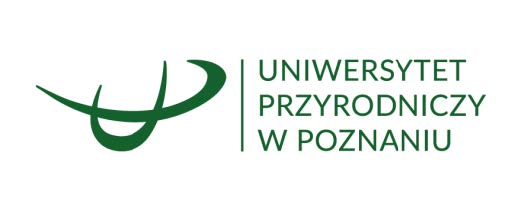 Specyfikacja Warunków ZamówieniaZamawiający:
Uniwersytet Przyrodniczy w Poznaniu
ul. Wojska Polskiego 28
60-637 PoznańPostępowanie o udzielenie zamówienia publicznego  prowadzone w trybie przetargu nieograniczonego zgodnie z art. 132 ustawy z dnia 11 września 2019 r. Prawo zamówień publicznych (Dz. U. 2023 poz. 1605 ze zm.)Nazwa postępowania:
Świadczenie usługi sprzątania obiektów Uniwersytetu Przyrodniczego w Poznaniu – liczba części 8Numer postępowania:
AZ.262.1649.2024Wartość zamówienia: powyżej 221 000 euroRektor Uniwersytetu Przyrodniczego w Poznaniu/-/prof. dr hab. Krzysztof SzoszkiewiczRozdział 1. Zamawiający. Strona internetowa prowadzonego postępowania.Uniwersytet Przyrodniczy w Poznaniu 
ul. Wojska Polskiego 28 
60-637 Poznań 
REGON: 000001844 
NIP: 7770004960 
NIP dla transakcji międzynarodowych: PL7770004960 
Godziny urzędowania: poniedziałek - piątek 7:00-15:00 
Adres strony internetowej Zamawiającego: www.up.poznan.plAdres strony internetowej prowadzonego postępowania: https://platformazakupowa.pl/pn/up_poznanPod w/w adresem udostępnione będą również zmiany i wyjaśnienia treści Specyfikacji Warunków Zamówienia (zwanej dalej: SWZ) oraz inne dokumenty zamówienia bezpośrednio związane z postępowaniem o udzielenie zamówienia.Rozdział 2. Osoby uprawnione do komunikowania się z Wykonawcami.Osoba uprawniona przez Zamawiającego do komunikowania się z Wykonawcami: 
Agnieszka Nowak - Dział Zamówień Publicznych tel.: (061) 848 7510adres e-mail: agnieszka.nowak@up.poznan.pl Rozdział 3. Tryb udzielenia zamówienia.Postępowanie o udzielenie zamówienia publicznego prowadzone jest w trybie przetargu nieograniczonego, na podstawie art. 132 ustawy z dnia 11 września 2019 r. Prawo zamówień publicznych (Dz. U. 2023 poz. 1605 ze zm.; dalej jako: ustawa Pzp). Wartość zamówienia: powyżej 221 000 euro, zgodnie z Obwieszczeniem Prezesa Urzędu Zamówień Publicznych z dnia 6 grudnia 2023 r. w sprawie aktualnych progów unijnych, ich równowartości w złotych, równowartości w złotych kwot wyrażonych w euro oraz średniego kursu złotego w stosunku do euro stanowiącego podstawę przeliczania wartości zamówień publicznych lub konkursów (Monitor Polski z 2023 r. poz. 1344).Rozdział 4. Informacje ogólne.Postępowanie prowadzone jest w języku polskim.Zamawiający nie przewiduje przeprowadzenia aukcji elektronicznej. Zamawiający nie prowadzi postępowania w celu zawarcia umowy ramowej.Zamawiający nie wymaga ani nie dopuszcza możliwości składania ofert wariantowych, o których mowa w  art. 92 ustawy Pzp.Zamawiający przewiduje udzielenie zamówienia, o którym mowa w art. 214 ust. 1 pkt 7 ustawy Pzp, w wysokości do 100% wartości zamówienia podstawowego. Zamówienie polegać będzie na powtórzeniu podobnych usług z części podstawowej zamówienia. Zasady dotyczące realizacji zamówienia obejmującego usługi podobne będą takie same jak te, które obowiązują przy realizacji zamówienia podstawowego. Zamawiający nie wymaga ani nie przewiduje możliwości złożenia oferty w postaci katalogów elektronicznych (lub dołączenia katalogu elektronicznego do oferty).Zamawiający nie przewiduje prowadzenia rozliczeń między Zamawiającym a Wykonawcą w walutach obcych (rozliczenia będą prowadzone w PLN).Zamawiający informuje, iż nie przeprowadził wstępnych konsultacji rynkowych (przed wszczęciem niniejszego postępowania o udzielenie zamówienia publicznego). Ogłoszenie o zamówieniu zostało przekazane przez Zamawiającego Urzędowi Publikacji Unii Europejskiej i opublikowane w Dzienniku Urzędowym Unii Europejskiej oraz  na  stronie internetowej prowadzonego postępowania, pod adresem: https://platformazakupowa.pl/pn/up_poznanRodzaj zamówienia: usługa.Rozdział 5. Opis przedmiotu zamówienia.Przedmiotem zamówienia jest świadczenie usługi sprzątania i utrzymania w czystości obiektów Uniwersytetu Przyrodniczego w Poznaniu wraz z dostarczaniem potrzebnych do jej realizacji środków czystości.Przedmiot zamówienia wg kodu CPV: 90910000-9 – Usługi sprzątaniaZamawiający dopuszcza składanie ofert częściowych. Przedmiot zamówienia został podzielony na 8 części. Zamawiający określa, że ofertę można składać w odniesieniu do 3 wybranych przez Wykonawcę części zamówienia. W przypadku złożenia oferty w odniesieniu do większej liczby części niż przewidziany przez Zamawiającego limit, wszystkie oferty częściowe podlegają odrzuceniu ze względu na niezgodność treści oferty z warunkami zamówienia (art. 226 ust. 1 pkt 5 Pzp). Przedmiot zamówienia według podziału na 8 części:część nr 1: Budynek  Collegium Maximum (Rektorat), ul. Wojska Polskiego 28Budynek  Kolegium Rungego, ul. Wojska Polskiego 52Budynek  ul. Wojska Polskiego  69  Budynek Brygady Ogrodniczej UPP ul. Szydłowska 51Budynek Collegium Gawęckiego, ul. Wołyńska 33Budynek Katedry Fizjologii Roślin, ul. Wołyńska 35Budynek Uniwersyteckiego Centrum  Medycyny Weterynaryjnej ul. Szydłowska 43Budynek  Wydziału Rolnictwa, Ogrodnictwa i Biotechnologii  ul. Szydłowska 50Budynek  Katedry Inżynierii Biosystemów ul. Wojska Polskiego 50Budynek Zakładu Inżynierii Systemów Energetycznych, ul. Wojska Polskiego 50Hala Katedry Inżynierii Biosystemów ul. Wojska Polskiego 50Budynek Wydziału Leśnego i Technologii Drewna, ul. Wojska Polskiego 38/42Budynek  Hali Maszyn Wydziału Leśnego i Technologii Drewna, ul. Wojska Polskiego 38/42część nr 2: Budynek WNoŻiŻ, ul. Wojska Polskiego 31/33Budynek Katedry Biochemii i Analizy Żywności, ul. Mazowiecka 48Budynek Wydziału Inżynierii Środowiska i Inżynierii Mechanicznej, ul. Piątkowska 94część nr 3:Budynek  Kolegium Cieszkowskich (stare i nowe), ul. Wojska Polskiego71 C,Budynek Katedry Chemii Rolnej i Biogeochemii Środowiska , ul. Wojska Polskiego ,Budynek Wydziału Leśnego –„Dworek” ,Łącznik  ul. Wojska Polskiego 71D/E           Budynek Katedry Chemii, ul. Wojska Polskiego 75 
Budynek ul. Wojska Polskiego 71 ABudynek wolnostojący – Ogród Dendrologiczny w budynku DS. Przylesie – Pracownia produktów Regionalnych ul. Wojska Polskiego 85   część nr 4:Budynek  Biocentrum ul. Dojazd 11   Hala Sportowa  ul. Dojazd 7Biblioteka Główna, ul. Witosa 45część nr 5: Budynek Wydziału Rolnictwa, Ogrodnictwa i Biotechnologii „Kolegium Zembala”, ul. Dąbrowskiego 159Budynek Wydziału Rolnictwa, Ogrodnictwa i Biotechnologii „Kolegium Zembala”- nowe,  ul. Botaniczna 4część nr 6:Zespół budynków w Marcelinie, ul. Zgorzelecka 4część nr 7: Katedra Hodowli Zwierząt i Oceny Surowców , Złotniki,  ul. Słoneczna 1                        część nr 8:Domy Studenckie „Jurand”, „Danuśka”, „Maćko”, ul. Piątkowska 94/3a-cDom Studencki „Przylesie”, ul. Wojska Polskiego 85Szczegółowy opis przedmiotu zamówienia w poszczególnych częściach został określony w Załącznikach A - H, odpowiednio dla każdej części.W przypadku kiedy Wykonawca zamierza powierzyć wykonanie części zamówienia Podwykonawcy zobowiązany jest wskazać w Formularzu oferty tę część zamówienia, którą zamierza powierzyć Podwykonawcy.Wykonawca będzie świadczył usługę sprzątania pod własnym nadzorem, przy zastosowaniu profesjonalnych środków czystości oraz profesjonalnego sprzętu. Wykonawca jest zobowiązany do pokrycia kosztów zakupu środków czyszczących, dezynfekujących, zapachowych oraz worków na śmieci. W ramach świadczonej usługi Wykonawca zobowiązany jest w szczególności do dostarczenia środków zapachowych, zawieszek do WC, mydła w płynie, ręczników papierowych i miękkiego papieru toaletowego. Sprzątanie obejmuje: pomieszczenia dydaktyczne (sale wykładowe, sale audytoryjne, sale ćwiczeniowe, sale językowe, laboratoria, pracownie, czytelnie, biblioteki, pokoje pracowników naukowo - dydaktycznych), pomieszczenia administracyjno-biurowe, pokoje w domach studenckich, kuchnie, pralnie, korytarze, hole, klatki schodowe, ciągi komunikacyjne, pomieszczenia gospodarcze, techniczne,  portiernie, szatnie, windy  pomieszczenia WC wraz z kabinami lub natryskami, oraz innych powierzchni takich jak: panele i osłony  ścienne, drzwi i wejścia przeszklone, balustrady. W przypadku czyszczenia monitorów interakcyjnych i telewizorów wiszących oraz tablic suchościeralnych, do usuwania zabrudzeń należy stosować specjalnie przeznaczone do tego celu roztwory, które nie zawierają alkoholu, acetonu ani amoniaku posiadających właściwości antystatyczne, przeznaczone do czyszczenia PCV, ABS, pianki poliuretanowej i żywicy poliamidowej, szkła akrylowego, poliwęglanu zalecanych do wyświetlaczy TFT i LCD w: monitorach multimedialnych, telewizorach wiszących oraz tablicach suchościeralnych, ściśle z zaleceniami producenta. W przypadku stwierdzenia uszkodzenia sprzętu przez Wykonawcę, w wyniku zastosowania do jego czyszczenia środka niezgodnego z jego przeznaczeniem lub niezgodnie z zaleceniami producenta Wykonawca poniesie koszt: wyceny uszkodzenia sprzętu, jego naprawy lub całkowitej wymiany. Wyceny dokonywać będzie każdorazowo wyznaczony przez Zamawiającego rzeczoznawca. Sprzątanie obejmuje również sprzątanie pomieszczeń po przeprowadzonych remontach. W domach studenckich usługa obejmuje mycie okien według szczegółowego opisu przedmiotu zamówienia określonego w Załączniku H do SWZ.Sprzątaniem nie jest objęta: aparatura naukowo-badawcza, wyposażenie badawczo-techniczne w laboratorium, sprzęt komputerowy, sprzęt do ćwiczeń, zbiory, eksponaty oraz księgozbiory.Wykonawca zobowiązany jest do wykonywania usługi w sposób sprawny, dokładny i terminowy z zastosowaniem profesjonalnego sprzętu, materiałów i środków o nieniszczącym działaniu na czyszczone powierzchnie. Zamawiający pod pojęciem przedmiotowej usługi rozumie wszystkie czynności niezbędne do zapewnienia czystości w szerokim tego słowa znaczeniu.Wykonawca zapewni na własny koszt sprzęt, środki do dezynfekcji rąk i powierzchni oraz środki czystości przystosowane do rodzaju czyszczonych powierzchni. Środki te muszą być należycie opakowane i oznakowane oraz posiadać kartę charakterystyki, którą Wykonawca zobowiązany będzie przedstawić Zamawiającemu na każde jego żądanie.Wszelkie preparaty do dezynfekcji, stosowane przez Wykonawcę, powinny być zgodne z załącznikiem V do rozporządzenia Parlamentu Europejskiego i Rady (UE) nr 528/2012 z dnia 22 maja 2012 r. w sprawie udostępniania na rynku i stosowania produktów biobójczych (Dz. Urz. UE L 167 z 27.06.2012 r., str. 1, z późn. zm.).Wykonawca zapewni do realizacji profesjonalny, sprawny i nie zagrażający zdrowiu i życiu sprzęt i urządzenia do utrzymania czystości.Wykonawca zobowiązany jest w czasie wykonywania usługi zapewnić należyty ład, porządek, przestrzeganie przepisów BHP i przeciwpożarowych oraz ponosi odpowiedzialność za szkody powstałe w związku z realizacją usługi oraz wskutek innych działań osób zatrudnionych przez Wykonawcę, a także Podwykonawców.Wykonawca zobowiązany jest do zapewnienia środków chemicznych, myjących, czyszczących, dezynfekujących i toaletowych w ilościach niezbędnych do utrzymania obiektów w stałej czystości, w tym także worków na śmieci i worków do niszczarek dokumentów oraz środków higienicznych w postaci mydeł w płynie, ręczników papierowych typu ZZ koloru białego, papierów toaletowych itd. Minimalne ilości środków Zamawiający określił w Załącznikach A-H, odpowiednio dla każdej części.Środki chemiczne używane przez Wykonawcę do wykonania przedmiotu umowy muszą być biologicznie neutralne. Wszystkie produkty muszą być należytej jakości i spełniać będą wymagania wynikające z przepisów dotyczących ochrony środowiska. Ręczniki papierowe ZZ nie mogą się pylić, muszą być bezzapachowe oraz muszą być dopasowane do istniejących dozowników pod zabudowę. Zastosowane środki chemiczne muszą być przeznaczone do używania odpowiednio do każdej z zastosowanych powierzchni i rodzaju wykonywanych czynności. Środki czystości muszą być odpowiednio dobrane do mytej powierzchni. Do obowiązków Wykonawcy należy wykładanie oraz utrzymanie w czystości własnych mat antypoślizgowych w okresie jesienno-zimowym, tj. od 1 października do 15 kwietnia. Wymiary mat antypoślizgowych wejściowych wynoszą: duża – 115 x 200 cm, mała 85 x 150 cm. Ilość i wielkość mat antypoślizgowych wejściowych Zamawiający określił dla każdego obiektu odrębnie w ramach każdej części.W przypadku stwierdzenia nienależytego wykonania usługi spowodowanego stosowaniem nieodpowiednich środków czystości Zamawiający zastrzega sobie prawo do żądania od Wykonawcy zmiany środków czystości na wskazane przez Zamawiającego oraz naprawienia szkód we własnym zakresie.Wykonawca zobowiązany jest do utrzymania w czystości wszystkich rodzajów podłóg, ścian, powierzchni szklanych oraz wszystkich urządzeń sanitarnych i armatury, mebli biurowych, urządzeń biurowych, bieżące uzupełnianie mydła w dozownikach, papieru toaletowego, kostek dezynfekcyjno – zapachowych do WC i dezodorantów zapachowych w toaletach.Osoby sprzątające mają obowiązek segregacji odpadów, odpady takie jak: butelki plastikowe, szkło, papier, puszki, makulatura należy wrzucać do pojemników przeznaczonych na odpady segregowane (pojemniki zapewnia Zamawiający), zgodnie z wytycznymi dotyczącymi frakcji odpadów wymaganej przez odbierającego odpady.Wykonawca zobowiązany będzie do zapewnienia swoim pracownikom odzieży roboczej - zgodnie z przepisami i zasadami BHP oraz urządzeń, narzędzi i środków niezbędnych do prawidłowego świadczenia usługi.Dotyczy części 1-5 i 8:Wykonawca jest zobowiązany do wyznaczenia przynajmniej jednego pracownika, który będzie pełnił rolę stałego Koordynatora, w trakcie świadczenia usług objętych przedmiotem zamówienia. Koordynator będzie obowiązany do utrzymywania stałego kontaktu z Zamawiającym. Do zadań Koordynatora będzie należało organizowanie pracy personelu Wykonawcy, zarządzanie personelem Wykonawcy, sprawowanie nadzoru nad świadczeniem usługi, dokonywanie kontroli jakości wykonywanej usługi.Koordynator wyznaczony przez Wykonawcę jest zobowiązany do dokonywania kontroli jakości wykonywanej usługi:w części 1-5 - codziennie tj. 7 dni w tygodniu, minimum w godzinach 8.00 – 11.00 oraz 17.00 – 20.00,w części 8 – 5 dni w tygodniu (od poniedziałku do piątku) minimum w godzinach 
8.00 – 11.00 oraz 17.00 – 20.00.Wykonawca zobowiązany jest wyznaczyć do realizacji przedmiotu zamówienia osoby posiadające aktualne badania lekarskie, niezbędne do wykonywania powierzonych im obowiązków, w ramach przedmiotu zamówienia.Wykonawca zobowiązany jest wyznaczyć do realizacji przedmiotu zamówienia osoby, które odbyły przeszkolenie BHP, niezbędne do wykonywania powierzonych im obowiązków, w ramach przedmiotu zamówienia.Przy realizacji zamówienia wszystkie osoby zatrudnione przez Wykonawcę lub Podwykonawcę, które wykonują czynności w zakresie realizacji zamówienia, tj. czynności sprzątania, muszą być zatrudnione na podstawie umowy o pracę, jeżeli wykonanie tych czynności polega na wykonywaniu pracy w sposób określony w art. 22 § 1 ustawy z dnia 26 czerwca 1974 r. - Kodeks pracy (Dz.U. z 2023 r. poz. 1465). Zamawiający w treści projektu umowy (Załącznik nr 1 do SWZ - Projektowane postanowienia umowy dla cz. 1-5, Załącznik nr 1 do SWZ – Projektowanie postanowienia umowy dla cz. 6 i 7, Załącznik nr 1 do SWZ - Projektowane postanowienia umowy dla cz. 8) określa sposób weryfikacji zatrudnienia oraz uprawnienia w zakresie kontroli spełnienia wyżej wskazanego wymogu i sankcje w przypadku jego niespełnienia.Dotyczy części 1- 5:Zgodnie z art. 96 ust. 1 i 2 ustawy Pzp Zamawiający określa aspekt społeczny, związany z realizacją zamówienia tj. wymóg zatrudnienia co najmniej 1 osoby niepełnosprawnej w rozumieniu ustawy z dnia 27 sierpnia 1997 r. o rehabilitacji zawodowej i społecznej oraz zatrudnianiu osób niepełnosprawnych. Zamawiający wymaga zatrudnienia co najmniej 1 osoby spełniającej wymóg, o którym mowa powyżej, na umowę o pracę. Osoba taka musi również posiadać aktualne orzeczenie lekarza medycyny pracy o braku przeciwwskazań do świadczenia pracy na stanowisku pracownika firmy świadczącej usługi sprzątania. Tym samym Zamawiający dopuszcza zatrudnianie osób z niepełnosprawnościami, które nie będą ograniczały możliwości prawidłowego wykonywania czynności związanych z zakresem zamówienia.Wykonawca zapewni wykonanie usługi przy pomocy własnego personelu lub personelu podwykonawcy, jednakże pod własnym nadzorem. Minimalną ilość personelu, bez uwzględnienia osoby koordynującej i nadzorującej pracę osób sprzątających niezbędnej do wykonania umowy Zamawiający określił w Załącznikach A – H, odpowiednio dla każdej części.Wykonawca przed zawarciem umowy, w terminie 5 dni roboczych od dnia otrzymania informacji o wyborze jego oferty jako oferty najkorzystniejszej, jest zobowiązany do przedstawienia Zamawiającemu listy pracowników tzw. „Wykaz Pracowników świadczących Usługi”, zgodnie z załącznikiem do projektu Umowy.Zamawiający zapewnia Wykonawcy dostęp do prądu oraz wody w zakresie niezbędnym do realizowania przedmiotu umowy.Zamawiający zapewnia pracownikom Wykonawcy pomieszczenie gospodarcze przeznaczone m. in. do przechowywania urządzeń oraz materiałów higienicznych.Wykonawca będzie na bieżąco aktualizował listę pracowników przeznaczonych do wykonywania usługi sprzątania w poszczególnych obiektach Uczelni. Zamawiający zastrzega sobie prawo odmowy wydania kluczy do sprzątanych pomieszczeń osobie nie wymienionej przez Wykonawcę na ww. liście i uznania, że usługa w tym zakresie nie została wykonana z winy Wykonawcy. Wykonawca będzie prowadził rejestr godzin pracy pracowników. Lista obecności znajdować się będzie na portierni do wglądu Zamawiającego. Wykonawca zobowiązany jest do bezzwłocznego poinformowania Zamawiającego o wszelkich zdarzeniach w czasie sprzątania obiektów: awariach, uszkodzeniach, zmianach w wyposażeniu pomieszczeń, itp.Kary nakładane przez jednostki kontrolne np. Sanepid, a wynikające z nienależytego wykonania usługi sprzątania i nieprzestrzegania obowiązujących w tym zakresie przepisów BHP obciążą Wykonawcę i mogą być podstawą do rozwiązania umowy.Zamawiający lub użytkownik pomieszczenia będzie przeprowadzał kontrolę jakości świadczonych usług. W przypadku stwierdzenia nienależytego wykonania usługi sporządzi w Książce Kontroli Czystości stosowaną notatkę. Wpisane uchybienie Wykonawca usunie w wyznaczonym w notatce terminie.Zamawiający zastrzega sobie prawo do jednostronnej czasowej i przedmiotowej zmiany Umowy tj. umniejszenia sprzątanej powierzchni, maksymalnie o 30% wartości wynagrodzenia przewidzianego niniejszą Umową. Zmiana ta może nastąpić w przypadku prowadzonych remontów i czasowego opuszczenia pomieszczeń przez użytkowników np. z powodu epidemii. O wyłączeniu powierzchni do sprzątania, Zamawiający powiadomi Wykonawcę w formie pisemnej. Za okres wyłączenia części obiektu, o której mowa w punkcie powyżej, Wykonawcy nie należy się wynagrodzenie za przedmiotową powierzchnię, która nie będzie sprzątana. Mając na uwadze treść zapisu w pkt. 37 powyżej, Zamawiający zobowiązuje się do wykorzystania nie mniej niż 70% wartości Umowy. W takim przypadku Wykonawcy nie przysługują żadne roszczenia wobec Zamawiającego wobec niewykorzystanej części Umowy, w szczególności roszczenia finansowe.Dotyczy części nr 1-7: w okresie:dydaktycznym (od 01.10.2024 r.  do 30.06.2025 r. ) sprzątanie pomieszczeń biurowych odbywać się będzie raz w tygodniu zgodnie z przedstawionym przez Wykonawcę
i zaakceptowanym przez Zamawiającego harmonogramem.Dziekanaty, sale dydaktyczne, pomieszczenia laboratoryjne, hole, korytarze, ciągi komunikacyjne, toalety, łazienki, pomieszczenia socjalne sprzątane będą codziennie.letnim (od 01.07.2025 r. do 30.09.2025 r. ) sprzątanie pomieszczeń biurowych,  sal dydaktycznych, dziekanatów odbywać się będzie raz w tygodniu zgodnie z przedstawionym przez Wykonawcę i zaakceptowanym przez Zamawiającego harmonogramem. Pomieszczenia laboratoryjne, hole, korytarze, ciągi komunikacyjne, toalety, łazienki, pomieszczenia socjalne sprzątane będą codziennie.Przez cały okres obowiązywania Umowy Wykonawca zobowiązany będzie do posiadania ubezpieczenia od odpowiedzialności cywilnej z tytułu prowadzonej działalności gospodarczej związanej z przedmiotem zamówienia w zakresie sprzątania obiektów, na sumę gwarancyjną nie mniejszą niż:dla części nr 1 – 1.000.000,00 zł, słownie: jeden milion złotych 00/100dla części nr 2 –     500.000,00 zł, słownie: pięćset tysięcy złotych 00/100dla części nr 3 –     400.000,00 zł, słownie: czterysta tysięcy złotych 00/100dla części nr 4 –     400.000,00 zł, słownie: czterysta tysięcy złotych 00/100dla części nr 5 –     100.000,00 zł, słownie: sto tysięcy złotych 00/100dla części nr 6 –        20.000,00 zł, słownie: dwadzieścia tysięcy złotych 00/100dla części nr 7 –        30.000,00 zł, słownie: trzydzieści tysięcy złotych00/100dla części nr 8 –      500.000,00 zł, słownie: pięćset tysięcy złotych 00/100W przypadku zawarcia umowy na więcej niż jedną część przedmiotu zamówienia, suma gwarancyjna ubezpieczenia nie może być mniejsza od sumy wartości wskazanych dla danych części (np. część 1 i część 2 daje sumę 1.500.000,00 zł).W przypadku Wykonawców wspólnie ubiegających się o udzielenie zamówienia Wykonawcy mogą oni posiadać takie ubezpieczenie łącznie.Zamawiający zaleca, przed upływem terminu składania ofert, dokonanie wizji lokalnej poszczególnych obiektów oraz zapoznanie się z całością przedmiotu zamówienia. W celu odbycia wizji lokalnej należy, co najmniej 1 dzień wcześniej, umówić się telefonicznie z przedstawicielem Zamawiającego – pracownikiem Działu Gospodarczego i Zaopatrzenia, tel.: 510 413 279 w godz. 8:00 – 14:00 (dni robocze). Rozdział 6. Termin realizacji zamówienia.Termin realizacji zamówienia dla części 1-8: od 01.10.2024 r. do 30.09.2025 r. lub do wcześniejszego wyczerpania kwoty przeznaczonej na realizację zamówienia.Jeśli umowa ws. zamówienia publicznego zostanie zawarta wcześniej niż 01.10.2024 r., to za datę rozpoczęcia wykonywania usługi przyjmuje się dzień 01.10.2024 r.Wskazanie powyższych dat realizacji przedmiotu zamówienia jest podyktowane koniecznością zachowania ciągłości świadczenia usługi sprzątania obiektów Uniwersytetu Przyrodniczego w Poznaniu.Rozdział 7. Projektowane postanowienia umowy.Projektowane postanowienia umowy, które zostaną wprowadzone do treści umowy zostały zamieszczone w Załączniku nr 1 do SWZ – Projektowane postanowienia umowy dla cz. 1-5, w Załączniku nr 1 do SWZ – Projektowane postanowienia umowy dla cz. 6 i 7 oraz w Załączniku nr 1 do SWZ – Projektowane postanowienia umowy dla cz. 8,  które stanowią integralną część SWZ.W przypadku objęcia przez Wykonawcę więcej niż jednej części zamówienia, Zamawiający zawrze z takim Wykonawcą odrębną umowę dla każdej z części, z zastrzeżeniem ograniczenia przewidzianego w rozdz. 5 pkt 3 SWZ.Rozdział 8. Wyjaśnienia treści Specyfikacji Warunków Zamówienia.Wykonawca może zwrócić się do Zamawiającego z wnioskiem o wyjaśnienie treści SWZ.Zamawiający jest obowiązany udzielić wyjaśnień niezwłocznie, jednak nie później niż na 6  dni przed upływem terminu składania ofert, pod warunkiem że wniosek o wyjaśnienie treści SWZ wpłynął do Zamawiającego nie później niż na 14 dni przed upływem terminu składania ofert.Jeżeli Zamawiający nie udzieli wyjaśnień w terminie, o którym mowa w pkt 2, przedłuża termin składania ofert o czas niezbędny do zapoznania się wszystkich zainteresowanych Wykonawców z wyjaśnieniami niezbędnymi do należytego przygotowania i złożenia ofert.W przypadku gdy wniosek o wyjaśnienie treści SWZ nie wpłynął w terminie, o którym mowa w pkt 2, Zamawiający nie ma obowiązku udzielania wyjaśnień SWZ oraz obowiązku przedłużenia terminu składania ofert.Przedłużenie terminu składania ofert, o których mowa w pkt 3, nie wpływa na bieg terminu składania wniosku o wyjaśnienie treści SWZ.Treść zapytań wraz z wyjaśnieniami Zamawiający udostępnia, bez ujawniania źródła zapytania, na stronie internetowej prowadzonego postępowania.W przypadku rozbieżności pomiędzy treścią SWZ, a treścią udzielonych odpowiedzi, jako obowiązującą należy przyjąć treść pisma zawierającego późniejsze oświadczenie Zamawiającego.Rozdział 9. Podstawy wykluczenia z udziału w postępowaniu.Z postępowania o udzielenie zamówienia wyklucza się Wykonawcę, w stosunku do którego zachodzi którakolwiek z okoliczności wskazanych w art. 108 ust. 1 ustawy Pzp, tj.:będącego osobą fizyczną, którego prawomocnie skazano za przestępstwo: udziału w zorganizowanej grupie przestępczej albo związku mającym na celu popełnienie przestępstwa lub przestępstwa skarbowego, o którym mowa w art. 258 Kodeksu karnego, handlu ludźmi, o którym mowa w art. 189a Kodeksu karnego, o którym mowa w art. 228–230a, art. 250a Kodeksu karnego lub w art. 46 lub art. 48 ustawy z dnia 25 czerwca 2010 r. o sporcie, finansowania przestępstwa o charakterze terrorystycznym, o którym mowa w art. 165a Kodeksu karnego, lub przestępstwo udaremniania lub utrudniania stwierdzenia przestępnego po-chodzenia pieniędzy lub ukrywania ich pochodzenia, o którym mowa w art. 299 Kodeksu karnego, o charakterze terrorystycznym, o którym mowa w art. 115 § 20 Kodeksu karnego, lub mające na celu popełnienie tego przestępstwa, powierzenia wykonywania pracy małoletniemu cudzoziemcowi, o którym mowa w art. 9 ust. 2 ustawy z dnia 15 czerwca 2012 r. o skutkach powierzania wykonywania pracy cudzoziemcom przebywającym wbrew przepisom na terytorium Rzeczypospolitej Polskiej (Dz. U. poz. 769),przeciwko obrotowi gospodarczemu, o których mowa w art. 296–307 Kodeksu karnego, przestępstwo oszustwa, o którym mowa w art. 286 Kodeksu karnego, przestępstwo przeciwko wiarygodności dokumentów, o których mowa w art. 270–277d Kodeksu karnego, lub przestępstwo skarbowe, o którym mowa w art. 9 ust. 1 i 3 lub art. 10 ustawy z dnia 15 czerwca 2012 r. o skutkach powierzania wykonywania pracy cudzoziemcom przebywającym wbrew przepisom na terytorium Rzeczypospolitej Polskiej – lub za odpowiedni czyn zabroniony określony w przepisach prawa obcego;jeżeli urzędującego członka jego organu zarządzającego lub nadzorczego, wspólnika spółki w spółce jawnej lub partnerskiej albo komplementariusza w spółce komandytowej lub komandytowo-akcyjnej lub prokurenta prawomocnie skazano za przestępstwo, o którym mowa w pkt 1; wobec którego wydano prawomocny wyrok sądu lub ostateczną decyzję administracyjną o zaleganiu z uiszczeniem podatków, opłat lub składek na ubezpieczenie społeczne lub zdrowotne, chyba że wykonawca odpowiednio przed upływem terminu do składania wniosków o dopuszczenie do udziału w postępowaniu albo przed upływem terminu składania ofert dokonał płatności należnych podatków, opłat lub składek na ubezpieczenie społeczne lub zdrowotne wraz z odsetkami lub grzywnami lub zawarł wiążące porozumienie w sprawie spłaty tych należności; wobec którego prawomocnie orzeczono zakaz ubiegania się o zamówienia publiczne;jeżeli zamawiający może stwierdzić, na podstawie wiarygodnych przesłanek, że wykonawca zawarł z innymi wykonawcami porozumienie mające na celu zakłócenie konkurencji, w szczególności jeżeli należąc do tej samej grupy kapitałowej w rozumieniu ustawy z dnia 16 lutego 2007 r. o ochronie konkurencji i konsumentów, złożyli odrębne oferty, oferty częściowe lub wnioski o do-puszczenie do udziału w postępowaniu, chyba że wykażą, że przygotowali te oferty lub wnioski niezależnie od siebie; jeżeli, w przypadkach, o których mowa w art. 85 ust. 1, doszło do zakłócenia konkurencji wynikającego z wcześniejszego zaangażowania tego wykonawcy lub podmiotu, który należy z wykonawcą do tej samej grupy kapitałowej w rozumieniu ustawy z dnia 16 lutego 2007 r. o ochronie konkurencji i konsumentów, chyba że spowodowane tym zakłócenie konkurencji może być wyeliminowane w inny sposób niż przez wykluczenie wykonawcy z udziału w postępowaniu o udzielenie zamówienia.Z postępowania o udzielenie zamówienia wyklucza się Wykonawcę, w stosunku do którego zachodzi okoliczność wskazana w art. 109 ust. 1 pkt 1 ustawy Pzp, tj.: który naruszył obowiązki dotyczące płatności podatków, opłat lub składek na ubezpieczenia społeczne lub zdrowotne, z wyjątkiem przypadku, o którym mowa w art. 108 ust. 1 pkt 3, chyba że wykonawca odpowiednio przed upływem terminu do składania wniosków o dopuszczenie do udziału w postępowaniu albo przed upływem terminu składania ofert dokonał płatności należnych podatków, opłat lub składek na ubezpieczenia społeczne lub zdrowotne wraz z odsetkami lub grzywnami lub zawarł wiążące porozumienie w sprawie spłaty tych należności.Z postępowania o udzielenie zamówienia wyklucza się Wykonawcę, w stosunku do którego zachodzi okoliczność wskazana w art. 109 ust. 1 pkt 4 ustawy Pzp, tj.: w stosunku do którego otwarto likwidację, ogłoszono upadłość, którego aktywami zarządza likwidator lub sąd, zawarł układ z wierzycielami, którego działalność gospodarcza jest zawieszona albo znajduje się on w innej tego rodzaju sytuacji wynikającej z podobnej procedury przewidzianej w przepisach miejsca wszczęcia tej procedury.Z postępowania o udzielenie zamówienia wyklucza się Wykonawcę, w stosunku do którego zachodzi okoliczność wskazana w art. 109 ust. 1 pkt 5 ustawy Pzp, tj.: który w sposób zawiniony poważnie naruszył obowiązki zawodowe, co podważa jego uczciwość, w szczególności gdy wykonawca w wyniku zamierzonego działania lub rażącego niedbalstwa nie wykonał lub nienależycie wykonał zamówienie, co zamawiający jest w stanie wykazać za pomocą stosownych dowodów.Z postępowania o udzielenie zamówienia wyklucza się Wykonawcę, w stosunku do którego zachodzi okoliczność wskazana w art. 109 ust. 1 pkt 7 ustawy Pzp, tj.: który, z przyczyn leżących po jego stronie, w znacznym stopniu lub zakresie nie wykonał lub nienależycie wykonał albo długotrwale nienależycie wykonywał istotne zobowiązanie wynikające z wcześniejszej umowy w sprawie zamówienia publicznego lub umowy koncesji, co doprowadziło do wypowiedzenia lub odstąpienia od umowy, odszkodowania, wykonania zastępczego lub realizacji uprawnień z tytułu rękojmi za wady.Z postępowania o udzielenie zamówienia wyklucza się Wykonawcę, w stosunku do którego zachodzi okoliczność wskazana w art. 109 ust. 1 pkt 8 ustawy Pzp, tj.: który w wyniku zamierzonego działania lub rażącego niedbalstwa wprowadził zamawiającego w błąd przy przedstawianiu informacji, że nie podlega wykluczeniu, spełnia warunki udziału w po-stępowaniu lub kryteria selekcji, co mogło mieć istotny wpływ na decyzje podejmowane przez zamawiającego w postępowaniu o udzielenie zamówienia, lub który zataił te informacje lub nie jest w stanie przedstawić wymaganych podmiotowych środków dowodowych.Z postępowania o udzielenie zamówienia wyklucza się Wykonawcę, w stosunku do którego zachodzi okoliczność wskazana w art. 109 ust. 1 pkt 9 ustawy Pzp, tj.: który bezprawnie wpływał lub próbował wpływać na czynności zamawiającego lub próbował pozyskać lub pozyskał informacje poufne, mogące dać mu przewagę w postępowaniu o udzielenie zamówienia.Z postępowania o udzielenie zamówienia wyklucza się Wykonawcę, w stosunku do którego zachodzi okoliczność wskazana w art. 109 ust. 1 pkt 10 ustawy Pzp, tj.: który w wyniku lekkomyślności lub niedbalstwa przedstawił informacje wprowadzające w błąd, co mogło mieć istotny wpływ na decyzje podejmowane przez zamawiającego w postępowaniu o udzielenie zamówienia.Z postępowania o udzielenie zamówienia wyklucza się Wykonawcę, który podlega wykluczeniu z  postępowania na podstawie art. 7 ust. 1 ustawy z dnia 13 kwietnia 2022 roku o szczególnych rozwiązaniach w zakresie przeciwdziałania wspieraniu agresji na Ukrainę oraz służących ochronie bezpieczeństwa narodowego (Dz. U. 2024 poz. 507 ze zm.), tj.:Wykonawcę oraz uczestnika konkursu wymienionego w wykazach określonych w rozporządzeniu 765/2006 i rozporządzeniu 269/2014 albo wpisanego na listę na podstawie decyzji w sprawie wpisu na listę rozstrzygającej o zastosowaniu środka, o którym mowa w art. 1 pkt 3;Wykonawcę oraz uczestnika konkursu, którego beneficjentem rzeczywistym w rozumieniu ustawy z dnia 1 marca 2018 r. o przeciwdziałaniu praniu pieniędzy oraz finansowaniu terroryzmu (Dz. U. z 2022 r. poz. 593 i 655) jest osoba wymieniona w wykazach określonych w rozporządzeniu 765/2006 i rozporządzeniu 269/2014 albo wpisana na listę lub będąca takim beneficjentem rzeczywistym od dnia 24 lutego 2022 r., o ile została wpisana na listę na podstawie decyzji w sprawie wpisu na listę rozstrzygającej o zastosowaniu środka, o którym mowa w art. 1 pkt 3; Wykonawcę oraz uczestnika konkursu, którego jednostką dominującą w rozumieniu art. 3 ust. 1 pkt 37 ustawy z dnia 29 września 1994 r. o rachunkowości (Dz. U. z 2021 r. poz. 217, 2105 i 2106) jest podmiot wymieniony w wykazach określonych w rozporządzeniu 765/2006 i rozporządzeniu 269/2014 albo wpisany na listę lub będący taką jednostką dominującą od dnia 24 lutego 2022 r., o ile został wpisany na listę na podstawie decyzji w sprawie wpisu na listę rozstrzygającej o zastosowaniu środka, o którym mowa w art. 1 pkt 3.Ponadto z postępowania o udzielenie zamówienia wyklucza się również Wykonawcę, który podlega wykluczeniu z  postępowania na podstawie art. 5k rozporządzenia (UE) 833/2014 w brzmieniu nadanym rozporządzeniem (UE) 2022/576 dotyczącego środków ograniczających w związku z działaniami Rosji destabilizującymi sytuację na Ukrainie (Dz. Urz. UE nr L 111 z 8.4.2022). Zgodnie z art. 5k ust. 1 rozporządzenia Rady (UE) nr 833/2014 z dnia 31 lipca 2014 r. dotyczącego środków ograniczających w związku z działaniami Rosji destabilizującymi sytuację na Ukrainie zakazuje się udzielania lub dalszego wykonywania wszelkich zamówień publicznych lub koncesji na rzecz lub z udziałem:obywateli rosyjskich, osób fizycznych zamieszkałych w Rosji lub osób prawnych, podmiotów lub organów z siedzibą w Rosji;osób prawnych, podmiotów lub organów, do których prawa własności bezpośrednio lub pośrednio w ponad 50 % należą do podmiotu, o którym mowa w lit. a. powyżej; osób fizycznych lub prawnych, podmiotów lub organów działających w imieniu lub pod kierunkiem podmiotu, o którym mowa w lit. a. lub b. powyżej, w tym podwykonawców, dostawców lub podmiotów, na których zdolności polega się w rozumieniu dyrektyw w sprawie zamówień publicznych, w przypadku gdy przypada na nich ponad 10% wartości zamówienia.Wykonawca może zostać wykluczony przez Zamawiającego na każdym etapie postępowania udzielenie zamówienia.Wykonawca nie podlega wykluczeniu w okolicznościach określonych w art. 108 ust. 1 pkt 1, 2 i 5 lub art. 109 ust. 1 pkt 2-5 i 7-10, jeżeli udowodni Zamawiającemu, że spełnił łącznie przesłanki, określone w art. 110 ust. 2 ustawy Pzp.W przypadku udziału podmiotu udostępniającego Wykonawcy zasoby, nie może on podlegać wykluczeniu z postępowania o udzielenie zamówienia na podstawie przesłanek określonych powyżej.W przypadku udziału Podwykonawcy nie może on podlegać wykluczeniu na podstawie przesłanek określonych powyżej.Rozdział 10. Wykonawcy wspólnie ubiegający się o zamówienie.Wykonawcy mogą wspólnie ubiegać się o udzielenie zamówienia.Spółka cywilna, o której mowa w art. 860 i n. ustawy z dnia 23 kwietnia 1964 r. Kodeks Cywilny, jest traktowana w rozumieniu ustawy Pzp jak Konsorcjum. Wspólnicy spółki cywilnej są traktowani jak Wykonawcy wspólnie ubiegający się o udzielenie zamówienia.Wykonawcy ustanawiają Pełnomocnika do reprezentowania ich w postępowaniu o  udzielenie niniejszego zamówienia albo do reprezentowania ich w postępowaniu i  zawarcia umowy w sprawie zamówienia publicznego. Wypełniając dokumenty, w których jest mowa o „wykonawcy”; należy wpisać dane wszystkich wykonawców wspólnie ubiegających się o zamówienie.W ofercie powinien być podany adres do korespondencji i kontakt telefoniczny do Pełnomocnika Wykonawców wspólnie ubiegających się o udzielenie zamówienia.Zamawiający żąda od Wykonawcy, przed podpisaniem umowy, przedstawienia Zamawiającemu kopii umowy regulującej współpracę Wykonawców wspólnie ubiegających się o udzielenie zamówienia. Oświadczenia i dokumenty potwierdzające brak podstaw do wykluczenia z postępowania składa każdy z Wykonawców wspólnie ubiegających się o udzielenie zamówienia.Oświadczenia i dokumenty potwierdzające spełnianie warunków udziału w postepowaniu składa każdy z wykonawców w zakresie, w jakim każdy z wykonawców wykazuje spełnianie warunków.W przypadkach, o których mowa w art. 117 ust. 2 i 3 ustawy Pzp Wykonawcy wspólnie ubiegający się o udzielenie zamówienia dołączają do oferty oświadczenie, o którym mowa w art. 117 ust. 4 ustawy Pzp, z którego ma wynikać, które usługi wykonają poszczególni Wykonawcy.Rozdział 11. Miejsce i termin składania ofert.Ofertę wraz z wymaganymi dokumentami należy umieścić na platformazakupowa.pl pod adresem: https://platformazakupowa.pl/pn/up_poznan do dnia 01.08.2024 r. do godziny 12:00.Do oferty należy dołączyć wszystkie wymagane w SWZ dokumenty, wymienione w Rozdziale 18 SWZ.Po wypełnieniu Formularza składania oferty i dołączenia  wszystkich wymaganych załączników należy kliknąć przycisk „Przejdź do podsumowania”.Oferta składana elektronicznie musi zostać podpisana kwalifikowanym podpisem elektronicznym. W procesie składania oferty za pośrednictwem platformazakupowa.pl, Wykonawca powinien złożyć podpis bezpośrednio na dokumentach przesłanych za pośrednictwem platformazakupowa.pl. Zalecamy stosowanie podpisu na każdym załączonym pliku osobno. Zgodnie z art. 63 ust. 2 ustawy Pzp ofertę oraz oświadczenie, o którym mowa w art. 125 ust. 1 ustawy Pzp składa się, pod rygorem nieważności, w formie elektronicznej i opatruje się kwalifikowanym podpisem elektronicznym.Za datę złożenia oferty przyjmuje się datę jej przekazania w systemie (platformie) w drugim kroku składania oferty poprzez kliknięcie przycisku “Złóż ofertę” i wyświetlenie się komunikatu, że oferta została zaszyfrowana i złożona.Szczegółowa instrukcja dla Wykonawców dotycząca złożenia, zmiany i wycofania oferty znajduje się na stronie internetowej pod adresem:  https://platformazakupowa.pl/strona/45-instrukcjeRozdział 12. Otwarcie ofert.Otwarcie ofert nastąpi w dniu 01.08.2024 r. o godzinie 12:15 za pośrednictwem platformy zakupowej pod adresem: https://platformazakupowa.pl/pn/up_poznan Otwarcie ofert odbywa się bez udziału Wykonawców.Jeżeli otwarcie ofert następuje przy użyciu systemu teleinformatycznego, w przypadku awarii tego systemu, która powoduje brak możliwości otwarcia ofert w terminie określonym przez Zamawiającego, otwarcie ofert następuje niezwłocznie po usunięciu awarii.Zamawiający, najpóźniej przed otwarciem ofert, udostępnia na stronie internetowej prowadzonego postępowania informację o kwocie, jaką zamierza przeznaczyć na sfinansowanie zamówienia.Zamawiający, niezwłocznie po otwarciu ofert, udostępnia na stronie internetowej prowadzonego postępowania informacje o:nazwach albo imionach i nazwiskach oraz siedzibach lub miejscach prowadzonej działalności gospodarczej albo miejscach zamieszkania wykonawców, których oferty zostały otwarte;cenach zawartych w ofertach.Rozdział 13. Termin związania ofertą.Wykonawca pozostaje związany ofertą od dnia upływu terminu składania ofert do dnia 29.10.2024 r.W przypadku, gdy wybór najkorzystniejszej oferty nie nastąpi przed upływem terminu związania ofertą, o którym mowa w pkt 1, Zamawiający przed upływem terminu związania ofertą, zwraca się jednokrotnie do Wykonawców o wyrażenie pisemnej zgody na przedłużenie tego terminu o wskazany przez niego okres, nie dłuższy niż 60 dni.Przedłużenie terminu związania ofertą, o którym mowa w pkt 2, wymaga złożenia przez Wykonawcę pisemnego oświadczenia o wyrażeniu zgody na przedłużenie terminu związania ofertą. Przedłużenie terminu związania ofertą jest dopuszczalne tylko z jednoczesnym przedłużeniem okresu ważności wadium albo, jeżeli nie jest to możliwe, z wniesieniem nowego wadium na przedłużony okres związania ofertą. Rozdział 14. Opis sposobu przygotowania oferty.Ofertę należy przygotować zgodnie z wymogami niniejszej SWZ. Formularz oferty oraz pozostałe dokumenty, dla których Zamawiający określił wzory stanowią załączniki do niniejszej SWZ.Treść oferty musi być zgodna z wymaganiami zamawiającego określonymi w SWZ.Ofertę, w tym wszelkie dokumenty i oświadczenia sporządza się w języku polskim. Dokumenty sporządzone w języku obcym są  składane wraz z tłumaczeniem na język polski. Ofertę wraz ze wszystkimi załącznikami składa się, pod rygorem nieważności, w formie elektronicznej i opatruje się kwalifikowanym podpisem elektronicznym.Oferta musi być podpisana przez osoby upoważnione do reprezentowania Wykonawcy (wykonawców wspólnie ubiegających się o udzielenie zamówienia). Rozdział 15. Opis sposobu obliczenia ceny.Wykonawca wypełnia Formularz cenowy, stanowiący Załącznik nr 3 do SWZ, odpowiednio dla każdej części, będący jednocześnie załącznikiem do Formularza oferty.Wykonawca podaje cenę oferty tylko i wyłącznie w Formularzu cenowym, stanowiącym załącznik do Formularza oferty.Wykonawca wypełnia Formularz cenowy w sposób niżej opisany:w każdej pozycji Formularza cenowego, w kolumnie „Stawka netto za 1 m2/miesiąc” podaje cenę jednostkową netto za usługę sprzątania pomieszczeń wewnątrz obiektów za 1 m2 powierzchniw kolumnie „Wartość miesięczna netto w PLN” Wykonawca podaje wartość miesięczną netto za przedmiot zamówienia, uwzględniając określoną w kolumnie nr 3 powierzchnię podaną w m2w kolejnej kolumnie Wykonawca podaje stawkę podatku VAT odpowiadającą przedmiotowi zamówieniaw kolumnie „Wartość miesięczna brutto w PLN” Wykonawca  podaje wartość miesięczną brutto, która stanowi iloczyn wartości z kolumny „Wartość miesięczna netto w PLN” oraz stawki podatku VATw kolumnie „Wartość brutto w PLN” Wykonawca podaje wartość brutto przedmiotu zamówienia, która stanowi iloczyn wartości z kolumny nr 6 „Wartość miesięczna brutto w PLN” i kolumny nr 7 „Okres zamówienia w miesiącach”w ostatnim wierszu tabeli Formularza cenowego w pozycji „SUMA”, podaje łączną cenę oferty, poprzez zsumowanie wszystkich wartości z kolumny „Wartość brutto w PLN”. Łączna cena oferty stanowi wartość ocenianą w ramach Kryterium oceny ofert „Cena”.Wykonawca kalkulując cenę oferty zobowiązany jest uwzględnić wszystkie wymagania i zapisy ujęte w SWZ i załącznikach do niej jak i wszelkie koszty związane z prawidłową realizacją zamówienia.Ceny muszą być podane w złotych polskich (PLN), cyfrowo (do drugiego miejsca po przecinku).Zamawiający będzie rozliczał się z Wykonawcą wyłącznie w walucie polskiej (PLN).W przypadku gdy wybór oferty będzie prowadził do powstania u Zamawiającego obowiązku podatkowego Wykonawca ma obowiązek podać Nazwę (rodzaj) towaru lub usługi, którego dostawa lub świadczenie będzie prowadziła do powstania obowiązku podatkowego po stronie Zamawiającego, wartość towaru lub usługi objętego obowiązek podatkowym Zamawiającego (bez kwoty podatku), stawkę podatku od towarów i usług, która zgodnie z wiedzą Wykonawcy będzie miała zastosowanie.Rozdział 16. Warunki udziału w postępowaniu.WARUNEK DOTYCZĄCY POSIADANEGO DOŚWIADCZENIAO udzielenie zamówienia mogą ubiegać się Wykonawcy, którzy spełniają warunek udziału w  postępowaniu w zakresie posiadania zdolności zawodowej - doświadczenia. Zamawiający wymaga, żeby Wykonawca posiadał doświadczenie w wykonywaniu usługi polegającej na sprzątaniu obiektów.Zamawiający uzna, iż Wykonawca spełnia warunek, jeżeli wykaże wykonanie, a w przypadku świadczeń powtarzających się lub ciągłych również wykonywanie, co najmniej 1 usługi polegającej na sprzątaniu obiektów, wykonanej lub wykonywanej w okresie ostatnich 3 lat przed upływem terminu składania ofert, a jeśli okres prowadzenia działalności jest krótszy, to w tym okresie, wykonanej lub wykonywanej na podstawie jednej umowy o wartości brutto nie mniejszej niż:dla części nr 1 – 1 500.000,00 zł, słownie: jeden milion pięćset tysięcy złotych 00/100dla części nr 2 – 600.000,00 zł, słownie: sześćset tysięcy złotych 00/100dla części nr 3 – 600.000,00 zł, słownie: sześćset tysięcy złotych 00/100dla części nr 4 – 750.000,00 zł, słownie: siedemset pięćdziesiąt tysięcy złotych 00/100dla części nr 5 – 200.000,00 zł, słownie: dwieście tysięcy złotych 00/100dla części nr 6 – 30.000,00 zł, słownie: trzydzieści tysięcy złotych 00/100dla części nr 7 – 50.000,00 zł, słownie: pięćdziesiąt tysięcy złotych 00/100dla części nr 8 – 600.000,00 zł, słownie: sześćset tysięcy złotych 00/100W przypadku usług nadal wykonywanych (tj. rozpoczętych a nie zakończonych), na poczet wymaganej zdolności zawodowej zaliczona będzie wyłącznie zrealizowana część umowy. Zamawiający uzna, iż Wykonawca spełnia warunek, jeżeli wartość już zrealizowanej części umowy będzie opiewała co najmniej na wartość określoną powyżej, w odniesieniu do każdej części.Jedna usługa sprzątania oznacza usługę wykonaną na podstawie jednej umowy. Zamawiający, w celu potwierdzenia spełniania warunku udziału w postępowaniu, wymaga złożenia wykazu usług (załącznik do SWZ – wzór wykazu usług) z podaniem przedmiotu usług, ich wartości, dat wykonania i podmiotów, na rzecz których usługi zostały wykonane lub są wykonywane wraz załączeniem dowodów określających, czy te usługi zostały wykonane lub są wykonywane należycie, przy czym dowodami, o których mowa, są referencje bądź inne dokumenty sporządzone przez podmiot, na rzecz którego usługi zostały wykonane lub są wykonywane, a jeżeli Wykonawca z przyczyn niezależnych od niego nie jest w stanie uzyskać tych dokumentów – oświadczenie Wykonawcy. W przypadku świadczeń powtarzających się lub ciągłych nadal wykonywanych referencje bądź inne dokumenty potwierdzające ich należyte wykonywanie powinny być wystawione w okresie ostatnich 3 miesięcy przed upływem terminu składnia ofert.W przypadku złożenia oferty na więcej niż jedną część zamówienia wystarczające jest wykazanie jednej usługi polegającej na sprzątaniu obiektów, pod warunkiem, że wykazana usługa będzie usługą odpowiadają najwyższej wartości postawionego warunku spośród części wybranych przez Wykonawcę. Przykład: Wykonawca złożył ofertę w części nr 1 i 2 - Zamawiający uzna warunek za spełniony, gdy Wykonawca wykaże, że wykonał co najmniej jedną usługę o wartości nie mniejszej niż 1.500.000,00 tys. zł brutto.W przypadku wykazania przez Wykonawców, wartości niezbędnych do oceny spełniania warunków udziału w postępowaniu w innych walutach niż PLN, Zamawiający, jako kurs przeliczeniowy waluty przyjmie średni kurs danej waluty publikowany przez Narodowy Bank Polski w dniu publikacji ogłoszenia o zamówieniu w Dz. U. UE. Jeżeli w dniu publikacji ogłoszenia o zamówieniu, Narodowy Bank Polski nie publikuje średniego kursu danej waluty, za podstawę przeliczenia, przyjmuje się średni kurs publikowany pierwszego dnia po dniu publikacji ogłoszenia  o zamówieniu w Dz. U. UE. W przypadku Wykonawców wspólnie ubiegających się o udzielenie zamówienia Zamawiający wymaga, żeby co najmniej jeden z Wykonawców spełniał warunek określony w pkt. 2 powyżej tj. posiadał wymagane doświadczenie i żeby to on realizował usługi, do których realizacji doświadczenie jest wymagane, zgodnie z art. 117 ust. 3 ustawy Pzp. W takim przypadku Wykonawcy wspólnie ubiegający się o udzielenie zamówienia dołączają do oferty oświadczenie, z którego będzie wynikało, jaki zakres wykonają poszczególni Wykonawcy (zgodnie z art. 117 ust. 4 ustawy Pzp). Jeżeli Wykonawca wykazuje doświadczenie nabyte w ramach kontraktu (zamówienia/umowy) realizowanego przez wykonawców wspólnie ubiegających się o udzielenie zamówienia/wspólnie realizujących zamówienie (konsorcjum wykonawców), Zamawiający nie dopuszcza by Wykonawca polegał na doświadczeniu grupy Wykonawców, której był członkiem, jeżeli faktycznie nie wykonywał wykazanego zakresu prac. Wykonawca ten może powołać się na doświadczenie grupy wykonawców, której był członkiem pod warunkiem, że faktycznie uczestniczył w wymaganym zakresie w realizacji wykazanej części/elementu zamówienia.Rozdział 17. Poleganie na zasobach podmiotu udostępniającego zasoby.Wykonawca może w celu potwierdzenia spełniania warunków udziału w postępowaniu w stosownych sytuacjach oraz w odniesieniu do konkretnego zamówienia, lub jego części, polegać na zdolnościach technicznych lub zawodowych podmiotów udostępniających zasoby, na zasadach określonych w art. 118 ustawy Pzp, niezależnie od charakteru prawnego łączących go z nimi stosunków prawnych.W odniesieniu do warunków dotyczących wykształcenia, kwalifikacji zawodowych lub doświadczenia wykonawcy mogą polegać na zdolnościach podmiotów udostępniających zasoby, jeśli podmioty te wykonają usługi, do realizacji których te zdolności są wymagane. Wykonawca, który polega na zdolnościach podmiotów udostępniających zasoby, składa, wraz z ofertą, zobowiązanie podmiotu udostępniającego zasoby do oddania mu do dyspozycji niezbędnych zasobów na potrzeby realizacji danego zamówienia lub inny podmiotowy środek dowodowy potwierdzający, że wykonawca realizując zamówienie, będzie dysponował niezbędnymi zasobami tych podmiotów.Zobowiązanie podmiotu udostępniającego zasoby potwierdza, że stosunek łączący Wykonawcę z podmiotami udostępniającymi zasoby gwarantuje rzeczywisty dostęp do tych zasobów oraz określa w szczególności: zakres dostępnych wykonawcy zasobów podmiotu udostępniającego zasoby; sposób i okres udostępnienia wykonawcy i wykorzystania przez niego zasobów podmiotu udostępniającego te zasoby przy wykonywaniu zamówienia; czy i w jakim zakresie podmiot udostępniający zasoby, na zdolnościach którego wykonawca polega w odniesieniu do warunków udziału w postępowaniu dotyczących wykształcenia, kwalifikacji zawodowych lub doświadczenia, zrealizuje roboty budowlane lub usługi, których wskazane zdolności dotyczą. Zamawiający ocenia, czy udostępniane wykonawcy przez podmioty udostępniające zasoby zdolności techniczne lub zawodowe, pozwalają na wykazanie przez wykonawcę spełniania warunków udziału w postępowaniu, a także bada, czy nie zachodzą wobec tego podmiotu podstawy wykluczenia, które zostały przewidziane względem Wykonawcy. Jeżeli zdolności techniczne lub zawodowe podmiotu udostępniającego zasoby nie potwierdzają spełniania przez wykonawcę warunków udziału w postępowaniu lub zachodzą wobec tego podmiotu podstawy wykluczenia, zamawiający żąda, aby wykonawca w terminie określonym przez zamawiającego zastąpił ten podmiot innym podmiotem lub podmiotami albo wykazał, że samodzielnie spełnia warunki udziału w postępowaniu. Wykonawca nie może, po upływie terminu składania ofert, powoływać się na zdolności podmiotów udostępniających zasoby, jeżeli na etapie składania ofert nie polegał on w danym zakresie na zdolnościach podmiotów udostępniających zasoby.Wykonawca, w przypadku polegania na zdolnościach podmiotów udostępniających zasoby, przedstawia, wraz z oświadczeniem, o którym mowa w art. 125 ust. 1 ustawy Pzp, także oświadczenie podmiotu udostępniającego zasoby, potwierdzające brak podstaw wykluczenia tego podmiotu oraz odpowiednio spełnianie warunków udziału w postępowaniu, w zakresie, w jakim wykonawca powołuje się na jego zasoby.Wykonawca, który polega na  zdolnościach lub sytuacji podmiotów udostępniających zasoby zobowiązany będzie do przedstawienia podmiotowego środka dowodowego w postaci oświadczenia o aktualności informacji zawartych w oświadczeniu, o którym mowa w art. 125 ust. 1 ustawy, w zakresie podstaw wykluczenia z postępowania wskazanych przez Zamawiającego, dotyczących tych podmiotów, potwierdzających, że nie zachodzą wobec tych podmiotów podstawy wykluczenia z postępowania. Rozdział 18. Zawartość oferty i dokumenty składane razem z ofertą.Oferta oraz załączniki do niej, które Wykonawca ubiegający się o zamówienie publiczne jest zobowiązany złożyć:Formularz oferty, którego wzór stanowi Załącznik nr 2 do SWZFormularz cenowy, który stanowi Załącznik nr 3 do SWZ, będący jednocześnie załącznikiem do Formularza oferty, odpowiednio dla każdej częściOdpis lub informację z Krajowego Rejestru Sądowego, Centralnej Ewidencji i Informacji o  Działalności Gospodarczej lub innego właściwego rejestru, w celu potwierdzenia, że osoba działająca w imieniu Wykonawcy jest umocowana do jego reprezentowania. Wykonawca nie jest zobowiązany do złożenia dokumentów, o których mowa powyżej, jeżeli  Zamawiający może je  uzyskać za pomocą bezpłatnych i ogólnodostępnych baz danych, o ile Wykonawca wskazał w  formularzu oferty dane umożliwiające dostęp do tych dokumentów.Załącznik nr 4 do SWZ – JEDZktóry stanowi oświadczenie o niepodleganiu wykluczeniu, spełnianiu warunków udziału w postępowaniu, składane na podstawie art. 125 ust. 1 ustawy Pzp, składane na formularzu jednolitego europejskiego dokumentu zamówienia (JEDZ), które jest dowodem potwierdzającym brak podstaw wykluczenia, spełnianie warunków udziału w postępowaniu na dzień składania ofert, tymczasowo zastępującym wymagane przez Zamawiającego podmiotowe środki dowodowe. Załącznikiem do SWZ jest również instrukcja wypełnienia JEDZ.Oświadczenie o niepodleganiu wykluczeniu, którego wzór stanowi Załącznik nr 5 do SWZ - oświadczenie Wykonawcy o niepodleganiu wykluczeniu z postępowania na podstawie art. 7 ust. 1 ustawy z dnia 13 kwietnia 2022 roku o szczególnych rozwiązaniach w zakresie przeciwdziałania wspieraniu agresji na Ukrainę oraz służących ochronie bezpieczeństwa narodowego (Dz. U. 2024 poz. 507 ze zm.) oraz o niepodleganiu wykluczeniu z postępowania na podstawie art. 5k rozporządzenia (UE) 833/2014 w brzmieniu nadanym rozporządzeniem (UE) 2022/576 dotyczącego środków ograniczających w związku z działaniami Rosji destabilizującymi sytuację na Ukrainie (Dz. Urz. UE nr L 111 z 8.4.2022).Oryginał gwarancji lub poręczenia w postaci elektronicznej - jeżeli wadium jest wnoszone w formie gwarancji lub poręczenia, o których mowa w art. 97 ust. 7 pkt 2–4 ustawy Pzp. Zamawiający zaleca, aby w przypadku wniesienia wadium w formie pieniężnej – Wykonawca załączył do oferty dokument potwierdzający dokonanie przelewu wadium.Jeżeli dotyczy:pełnomocnictwo upoważniające do złożenia oferty (umocowanie do reprezentowania wykonawcy) - jeżeli w imieniu wykonawcy działa osoba, której umocowanie do jego reprezentowania nie wynika z dokumentów określających status prawny wykonawcy,pełnomocnictwo dla osoby działającej w imieniu wykonawców wspólnie ubiegających się o udzielenie zamówienia publicznego – dotyczy ofert składanych przez Wykonawców wspólnie ubiegających się o udzielenie zamówieniaJeżeli dotyczy:W przypadkach, o których mowa w art. 117 ust. 2 i 3 ustawy Pzp Wykonawcy wspólnie ubiegający się o udzielenie zamówienia dołączają do oferty oświadczenie, o którym mowa w art. 117 ust. 4 ustawy Pzp, z którego wynikać będzie, które usługi wykonają poszczególni Wykonawcy (załącznik nr 10 do SWZ).Wykonawca, w przypadku polegania na zdolnościach lub sytuacji podmiotów udostępniających zasoby, przedstawia:oświadczenie podmiotu udostępniającego zasoby (JEDZ), potwierdzające brak podstaw wykluczenia tego podmiotu oraz odpowiednio spełnianie warunków udziału w postępowaniu, w zakresie, w jakim wykonawca powołuje się na jego zasoby,zobowiązanie podmiotu udostępniającego zasoby, na zasadach określonych w art. 118-123 ustawy Pzp, którego wzór stanowi Załącznik nr 6 do SWZ,oświadczenie podmiotu udostępniającego zasoby o niepodleganiu wykluczeniu, którego wzór stanowi Załącznik nr 5A do SWZ - oświadczenie podmiotu udostępniającego zasoby o niepodleganiu wykluczeniu z postępowania na podstawie art. 7 ust. 1 ustawy z dnia 13 kwietnia 2022 roku o szczególnych rozwiązaniach w zakresie przeciwdziałania wspieraniu agresji na Ukrainę oraz służących ochronie bezpieczeństwa narodowego (Dz. U. 2024 poz. 507 ze zm.) oraz o nie podleganiu wykluczeniu z postępowania na podstawie art. 5k rozporządzenia (UE) 833/2014 w brzmieniu nadanym rozporządzeniem (UE) 2022/576 dotyczącego środków ograniczających w związku z działaniami Rosji destabilizującymi sytuację na Ukrainie (Dz. Urz. UE nr L 111 z 8.4.2022),jeżeli dotyczy - pełnomocnictwo dla osoby działającej w imieniu podmiotu udostępniającego zasoby.Dokumenty stanowiące ofertę, oświadczenie, o którym mowa w art. 125 ust. 1 ustawy Pzp, pełnomocnictwa oraz wszelkie inne dokumenty i oświadczenia składa się, pod rygorem nieważności, w postaci elektronicznej i opatruje się kwalifikowanym podpisem elektronicznym.W przypadku gdy dokument został sporządzony jako dokument w postaci papierowej i opatrzony własnoręcznym podpisem, przekazuje się cyfrowe odwzorowanie tego dokumentu opatrzone kwalifikowanym podpisem elektronicznym, poświadczającym zgodność cyfrowego odwzorowania z dokumentem w postaci papierowej. Poświadczenia dokonuje Wykonawca, Wykonawca wspólnie ubiegający się o udzielenie zamówienia, umocowany do reprezentowania Wykonawców wspólnie ubiegających się o zamówienie lub podmiot udostępniający zasoby, w zakresie dokumentów, które każdego z nich dotyczą. W przypadku pełnomocnictwa poświadczenia zgodności cyfrowego odwzorowania z dokumentem w postaci papierowej dokonuje mocodawca lub notariusz.Rozdział 19. Podmiotowe środki dowodowe.Zamawiający wezwie Wykonawcę, którego oferta została najwyżej oceniona, do złożenia 
w wyznaczonym terminie, nie krótszym niż 10 dni od dnia wezwania, podmiotowych środków dowodowych, aktualnych na dzień ich złożenia:składanych na potwierdzenie spełniania warunków udziału w postępowaniu:wykaz usług, którego wzór stanowi załącznik nr 7 do SWZ, wraz z podaniem przedmiotu usług, ich wartości, dat wykonania i podmiotów, na rzecz których usługi zostały wykonane lub są wykonywane,dowody potwierdzające należyte wykonanie lub wykonywanie usług wykazanych w Wykazie usług, o którym mowa powyżej, przy czym dowodami, o których mowa, są referencje bądź inne dokumenty sporządzone przez podmiot, na rzecz którego usługi zostały wykonane lub są wykonywane, a jeżeli Wykonawca z przyczyn niezależnych od niego nie jest w stanie uzyskać tych dokumentów – oświadczenie Wykonawcy.składanych na potwierdzenie braku podstaw wykluczenia z postępowania:Informacja z Krajowego Rejestru Karnego, sporządzona nie wcześniej niż 6 miesięcy przed jej złożeniem, w zakresie:- art. 108 ust. 1 pkt 1 i 2 ustawy Pzp - art. 108 ust. 1 pkt 4 ustawy Pzp, dotyczącej orzeczenia zakazu ubiegania się o zamówienie publiczne tytułem środka karnegoOświadczenie Wykonawcy, którego wzór stanowi Załącznik nr 8 do SWZ, w zakresie art. 108 ust. 1 pkt 5 ustawy Pzp, o braku przynależności do tej samej grupy kapitałowej w rozumieniu ustawy z dnia 16 lutego 2007 r. o ochronie konkurencji i konsumentów (Dz. U. z 2021r. poz. 275), z innym wykonawcą, który złożył odrębną ofertę, ofertę częściową, albo oświadczenia o przynależności do tej samej grupy kapitałowej wraz z dokumentami lub informacjami potwierdzającymi przygotowanie oferty, oferty częściowej niezależnie od innego wykonawcy należącego do tej samej grupy kapitałowej.Zaświadczenie właściwego naczelnika urzędu skarbowego, wystawione nie wcześniej niż 3 miesiące przed jego złożeniem, potwierdzające, że Wykonawca nie zalega z opłacaniem podatków i opłat, w zakresie art. 109 ust. 1 pkt 1 ustawy Pzp. W przypadku zalegania z opłacaniem podatków lub opłat wraz z zaświadczeniem Wykonawca składa dokumenty potwierdzające, że przed upływem terminu składania ofert Wykonawca dokonał płatności należnych podatków lub opłat wraz z odsetkami lub grzywnami lub zawarł wiążące porozumienie w sprawie spłat tych należności.Zaświadczenie albo inny dokument właściwej terenowej jednostki organizacyjnej Zakładu Ubezpieczeń Społecznych lub właściwego oddziału regionalnego lub właściwej placówki terenowej Kasy Rolniczego Ubezpieczenia Społecznego, wystawione nie wcześniej niż 3 miesiące przed jego złożeniem, potwierdzające, że Wykonawca nie zalega z opłacaniem składek na ubezpieczenia społeczne i zdrowotne, w zakresie art. 109 ust. 1 pkt 1 ustawy. W przypadku zalegania z opłacaniem składek na ubezpieczenia społeczne lub zdrowotne wraz z zaświadczeniem albo innym dokumentem Wykonawca składa dokumenty potwierdzające, że przed upływem terminu składania ofert Wykonawca dokonał płatności należnych składek na ubezpieczenia społeczne lub zdrowotne wraz odsetkami lub grzywnami lub zawarł wiążące porozumienie w sprawie spłat tych należności.Odpis lub informacja z Krajowego Rejestru Sądowego lub z Centralnej Ewidencji i Informacji o Działalności Gospodarczej, w zakresie art. 109 ust. 1 pkt 4 ustawy, sporządzony nie wcześniej niż 3 miesiące przed jego złożeniem, jeżeli odrębne przepisy wymagają wpisu do rejestru lub ewidencji. Wykonawca nie jest zobowiązany do złożenia dokumentów, o których mowa powyżej, jeżeli  zamawiający może je  uzyskać za pomocą bezpłatnych i ogólnodostępnych baz danych, o ile wykonawca wskazał w  formularzu oferty dane umożliwiające dostęp do tych dokumentów.Oświadczenie Wykonawcy o aktualności informacji, którego wzór stanowi Załącznik nr 9 do SWZ - oświadczenie o aktualności informacji zawartych w oświadczeniach składanych na podstawie art. 125 ust. 1 ustawy Pzp, złożonymi razem z ofertą, w zakresie podstaw wykluczenia z postępowania wskazanych przez Zamawiającego.Wykonawca, w przypadku polegania na zdolnościach lub sytuacji podmiotów udostępniających zasoby, przedstawia również:podmiotowe środki dowodowe, wskazane w pkt 1 powyżej, potwierdzające spełnianie warunków udziału w postępowaniu przez podmiot udostępniający zasoby, w zakresie podmiotowych środków dowodowych, które go dotyczą orazpodmiotowe środki dowodowe, wskazane w pkt 1 powyżej, dotyczące podmiotu udostępniającego zasoby, potwierdzające, że nie zachodzą wobec tego podmiotu podstawy wykluczenia z postępowania (za wyjątkiem Oświadczenia, w zakresie art. 108 ust. 1 pkt 5 ustawy Pzp, o braku przynależności do tej samej grupy kapitałowej w rozumieniu ustawy z dnia 16 lutego 2007 r. o ochronie konkurencji i konsumentówW przypadku Wykonawców wykonujących działalność w formie spółki cywilnej postanowienia dot. oferty Wykonawców wspólnie ubiegających się o udzielenie zamówienia (konsorcjum) stosuje się odpowiednio, z zastrzeżeniem, że do odpowiedzi na wezwanie Zamawiającego do złożenia dokumentów, o którym mowa w pkt 1 powyżej należy załączyć: zaświadczenie właściwego naczelnika urzędu skarbowego potwierdzające, że Wykonawca nie zalega z opłacaniem podatków i opłat, wystawione nie wcześniej niż 3 miesiące przed jego złożeniem, a w przypadku zalegania z opłacaniem podatków lub opłat wraz z zaświadczeniem, Zamawiający żąda złożenia dokumentów potwierdzających, że przed upływem terminu składania ofert Wykonawca dokonał płatności należnych podatków lub opłat wraz z odsetkami lub grzywnami lub zawarł wiążące porozumienie w sprawie spłat tych należności oraz zaświadczenie albo inny dokument właściwej terenowej jednostki organizacyjnej Zakładu Ubezpieczeń Społecznych lub właściwego oddziału regionalnego lub właściwej placówki terenowej Kasy Rolniczego Ubezpieczenia Społecznego potwierdzające, że Wykonawca nie zalega z opłacaniem składek na ubezpieczenia społeczne i zdrowotne, w zakresie art. 109 ust. 1 pkt 1 Pzp, wystawione nie wcześniej niż 3 miesiące przed jego złożeniem, a w przypadku zalegania z opłacaniem składek na ubezpieczenia społeczne lub zdrowotne wraz z zaświadczeniem albo innym dokumentem Zamawiający żąda złożenia dokumentów potwierdzających, że przed upływem terminu składnia ofert Wykonawca dokonał płatności należnych składek na ubezpieczenia społeczne lub zdrowotne wraz z odsetkami lub grzywnami lub zawarł wiążące porozumienie w sprawie spłat tych należności,odrębnie dla każdego ze wspólników oraz odrębnie dla spółki.Jeżeli Wykonawca ma siedzibę lub miejsce zamieszkania poza granicami Rzeczypospolitej Polskiej, zamiast: informacji z Krajowego Rejestru Karnego, o której mowa w pkt 1 lit. b. myślnik 1 – składa informację z odpowiedniego rejestru, takiego jak rejestr sądowy, albo, w przypadku braku takiego rejestru, inny równoważny dokument wydany przez właściwy organ sądowy lub administracyjny kraju, w którym wykonawca ma siedzibę lub miejsce zamieszkania  lub miejsce zamieszkania ma osoba, której dotyczy informacja albo dokument. Dokument powinien być wystawiony nie wcześniej niż 6 miesięcy przed jego złożeniem.zaświadczenia, o którym mowa w pkt 1 lit. b. myślnik 3, zaświadczenia albo innego dokumentu potwierdzającego, że wykonawca nie zalega z opłacaniem składek na ubezpieczenia społeczne lub zdrowotne, o których mowa w pkt 1 lit. b. myślnik 4, lub odpisu albo informacji z Krajowego Rejestru Sądowego lub z Centralnej Ewidencji i Informacji o Działalności Gospodarczej, o których mowa w pkt 1 lit. b. myślnik 5 – składa dokument lub dokumenty wystawione w kraju, w którym wykonawca ma siedzibę lub miejsce zamieszkania, potwierdzające odpowiednio, że: nie naruszył obowiązków dotyczących płatności podatków, opłat lub składek na ubezpieczenie społeczne lub zdrowotne,nie otwarto jego likwidacji, nie ogłoszono upadłości, jego aktywami nie zarządza likwidator lub sąd, nie zawarł układu z wierzycielami, jego działalność gospodarcza nie jest zawieszona ani nie znajduje się on w innej tego rodzaju sytuacji wynikającej z podobnej procedury przewidzianej w przepisach miejsca wszczęcia tej procedury. Dokumenty powinny być wystawione nie wcześniej niż 3 miesiące przed ich złożeniem. Jeżeli w kraju, w którym wykonawca ma siedzibę lub miejsce zamieszkania, nie wydaje się dokumentów, o których mowa w pkt 4, lub gdy dokumenty te nie odnoszą się do wszystkich przypadków, o których mowa w art. 108 ust. 1 pkt 1, 2 i 4, art. 109 ust. 1 pkt 1, 2 lit. a i b ustawy Pzp, zastępuje się je odpowiednio w całości lub w części dokumentem zawierającym odpowiednio oświadczenie wykonawcy, ze wskazaniem osoby albo osób uprawnionych do jego reprezentacji, lub oświadczenie osoby, której dokument miał dotyczyć, złożone pod przysięgą, lub, jeżeli w kraju, w którym wykonawca ma siedzibę lub miejsce zamieszkania nie ma przepisów o oświadczeniu pod przysięgą, złożone przed organem sądowym lub administracyjnym, notariuszem, organem samorządu zawodowego lub gospodarczego, właściwym ze względu na siedzibę lub miejsce zamieszkania wykonawcy lub miejsce zamieszkania osoby, której dokument miał dotyczyć.W przypadku wątpliwości co do treści dokumentu złożonego przez Wykonawcę mającego siedzibę lub miejsce zamieszkania poza terytorium Rzeczypospolitej Polskiej, Zamawiający może zwrócić się do właściwych organów odpowiednio miejsca zamieszkania osoby lub kraju, w którym Wykonawca ma siedzibę lub miejsce zamieszkania, z wnioskiem o udzielenie niezbędnych informacji dotyczących przedłożonego dokumentu.Zasady opatrywania podmiotowych środków dowodowych podpisem elektronicznym:w przypadku gdy podmiotowy środek dowodowy został wystawiony przez Wykonawcę przekazuje się ten dokument w postaci elektronicznej i opatruje się kwalifikowanym podpisem elektronicznym.w przypadku gdy podmiotowy środek dowodowy został sporządzony przez Wykonawcę jako dokument w postaci papierowej i  opatrzony własnoręcznym podpisem, przekazuje się cyfrowe odwzorowanie tego dokumentu opatrzone kwalifikowanym podpisem elektronicznym, poświadczającym zgodność cyfrowego odwzorowania z dokumentem w postaci papierowej. Poświadczenia dokonuje odpowiednio Wykonawca, Wykonawca wspólnie ubiegający się o udzielenie zamówienia, podmiot udostępniający zasoby lub Podwykonawca, w zakresie podmiotowych środków dowodowych, które każdego z nich dotyczą.w przypadku gdy podmiotowy środek dowodowy został wystawiony przez upoważniony podmiot, inny niż Wykonawca, jako dokument elektroniczny, przekazuje się ten dokument. w przypadku gdy podmiotowy środek dowodowy został wystawiony przez upoważniony podmiot, inny niż Wykonawca, jako dokument w postaci papierowej, przekazuje się cyfrowe odwzorowanie tego dokumentu opatrzone kwalifikowanym podpisem elektronicznym, poświadczające zgodność cyfrowego odwzorowania z dokumentem w postaci papierowej. Poświadczenia dokonuje odpowiednio Wykonawca, Wykonawca wspólnie ubiegający się o udzielenie zamówienia, podmiot udostępniający zasoby lub Podwykonawca, w zakresie podmiotowych środków dowodowych, które każdego z nich dotyczą.Rozdział 20. Informacje o środkach komunikacji elektronicznej. Informacje o wymaganiach technicznych i organizacyjnych sporządzania, wysyłania i odbierania korespondencji elektronicznej. Opis sposobu złożenia oferty.Komunikacja w postępowaniu o udzielenie zamówienia, w tym składanie ofert, wymiana informacji oraz przekazywanie dokumentów lub oświadczeń między zamawiającym a  wykonawcą, z uwzględnieniem wyjątków określonych w ustawie, odbywa się przy użyciu środków komunikacji elektronicznej. Komunikacja między zamawiającym a wykonawcami odbywa się przy użyciu Platformy znajdującej się pod adresem: https://platformazakupowa.pl/pn/up_poznanZamawiający dopuszcza komunikację elektroniczną (za wyjątkiem złożenia oferty i dokumentów, o których mowa w Rozdziale 18 SWZ) przy użyciu poczty elektronicznej, pod adresem e-mail: agnieszka.nowak@up.poznan.plZa datę przekazania (wpływu) oświadczeń, wniosków, zawiadomień oraz informacji przyjmuje się datę ich przesłania za pośrednictwem platformazakupowa.pl poprzez kliknięcie przycisku  „Wyślij wiadomość do zamawiającego” po których pojawi się komunikat, że wiadomość została wysłana do zamawiającego.Wykonawca jako podmiot profesjonalny ma obowiązek sprawdzania komunikatów i wiadomości bezpośrednio na platformazakupowa.pl przesłanych przez zamawiającego, gdyż system powiadomień może ulec awarii lub powiadomienie może trafić do folderu SPAM.Zamawiający, zgodnie z Rozporządzeniem Prezesa Rady Ministrów z dnia 30 grudnia 2020r. w sprawie sposobu sporządzania i przekazywania informacji oraz wymagań technicznych dla dokumentów elektronicznych oraz środków komunikacji elektronicznej w postępowaniu o udzielenie zamówienia publicznego lub konkursie (Dz. U. z 2020 r. poz. 2452), określa niezbędne wymagania sprzętowo - aplikacyjne umożliwiające pracę na platformazakupowa.pl, tj.:stały dostęp do sieci Internet o gwarantowanej przepustowości nie mniejszej niż 512 kb/s,komputer klasy PC lub MAC o następującej konfiguracji: pamięć min. 2 GB Ram, procesor Intel IV 2 GHZ lub jego nowsza wersja, jeden z systemów operacyjnych - MS Windows 7, Mac Os x 10 4, Linux, lub ich nowsze wersje,zainstalowana dowolna, inna przeglądarka internetowa niż Internet Explorer,włączona obsługa JavaScript,zainstalowany program Adobe Acrobat Reader lub inny obsługujący format plików .pdf,Szyfrowanie na platformazakupowa.pl odbywa się za pomocą protokołu TLS 1.3.Oznaczenie czasu odbioru danych przez platformę zakupową stanowi datę oraz dokładny czas (hh:mm:ss) generowany wg. czasu lokalnego serwera synchronizowanego z zegarem Głównego Urzędu Miar.Wykonawca, przystępując do niniejszego postępowania o udzielenie zamówienia publicznego:akceptuje warunki korzystania z platformazakupowa.pl określone w Regulaminie zamieszczonym na stronie internetowej pod linkiem  w zakładce „Regulamin" oraz uznaje go za wiążący,zapoznał i stosuje się do Instrukcji składania ofert/wniosków dostępnej https://platformazakupowa.pl/strona/45-instrukcjeZamawiający nie ponosi odpowiedzialności za złożenie oferty w sposób niezgodny z Instrukcją korzystania z platformazakupowa.pl, w szczególności za sytuację, gdy zamawiający zapozna się z treścią oferty przed upływem terminu składania ofert (np. złożenie oferty w zakładce „Wyślij wiadomość do zamawiającego”). Taka oferta zostanie uznana przez Zamawiającego za ofertę handlową i nie będzie brana pod uwagę w przedmiotowym postępowaniu ponieważ nie został spełniony obowiązek narzucony w art. 221 Ustawy Prawo Zamówień Publicznych.Zamawiający informuje, że instrukcje korzystania z platformazakupowa.pl dotyczące w szczególności logowania, składania wniosków o wyjaśnienie treści SWZ, składania ofert oraz innych czynności podejmowanych w niniejszym postępowaniu przy użyciu platformazakupowa.pl znajdują się w zakładce „Instrukcje dla Wykonawców" na stronie internetowej pod adresem: https://platformazakupowa.pl/strona/45-instrukcjeFormaty plików wykorzystywanych przez wykonawców powinny być zgodne z „Obwieszczeniem Prezesa Rady Ministrów z dnia 9 listopada 2017 r. w sprawie ogłoszenia jednolitego tekstu rozporządzenia Rady Ministrów w sprawie Krajowych Ram Interoperacyjności, minimalnych wymagań dla rejestrów publicznych i wymiany informacji w postaci elektronicznej oraz minimalnych wymagań dla systemów teleinformatycznych”.Zamawiający rekomenduje wykorzystanie formatów: .pdf .doc .xls .jpg (.jpeg) ze szczególnym wskazaniem na .pdfW celu ewentualnej kompresji danych Zamawiający rekomenduje wykorzystanie jednego z formatów:.zip .7ZWśród formatów powszechnych a NIE występujących w rozporządzeniu występują: .rar .gif .bmp .numbers .pages. Dokumenty złożone w takich plikach zostaną uznane za złożone nieskutecznie.Ze względu na niskie ryzyko naruszenia integralności pliku oraz łatwiejszą weryfikację podpisu, zamawiający zaleca, w miarę możliwości, przekonwertowanie plików składających się na ofertę na format .pdf  i opatrzenie ich podpisem kwalifikowanym PAdES. Podczas podpisywania plików zaleca się stosowanie algorytmu skrótu SHA2 zamiast SHA1.  Jeśli wykonawca pakuje dokumenty np. w plik ZIP zalecamy wcześniejsze podpisanie każdego ze skompresowanych plików. Zamawiający rekomenduje wykorzystanie podpisu z kwalifikowanym znacznikiem czasu.Zamawiający zaleca aby nie wprowadzać jakichkolwiek zmian w plikach po podpisaniu ich podpisem kwalifikowanym. Może to skutkować naruszeniem integralności plików co równoważne będzie z koniecznością odrzucenia oferty w postępowaniu.Oferta oraz wszelkie dokumenty i oświadczenia składane elektronicznie muszą zostać podpisane kwalifikowanym podpisem elektronicznym. W procesie składania oferty na platformie, podpis elektroniczny Wykonawca składa bezpośrednio na dokumencie, który następnie przesyła do systemu.Podpisy kwalifikowane wykorzystywane przez wykonawców do podpisywania wszelkich plików muszą spełniać wymagania Rozporządzenia Parlamentu Europejskiego i Rady w sprawie identyfikacji elektronicznej i usług zaufania w odniesieniu do transakcji elektronicznych na rynku wewnętrznym (eIDAS) (UE) nr 910/2014 - od 1 lipca 2016 roku.W zakresie nieuregulowanym w SWZ zastosowanie mają przepisy rozporządzenia Prezesa Rady Ministrów z dnia 30 grudnia 2020 r. w sprawie sposobu sporządzania i przekazywania informacji oraz wymagań technicznych dla dokumentów elektronicznych oraz środków komunikacji elektronicznej w postępowaniu o udzielenie  zamówienia publicznego lub  konkursie.W przypadku wykorzystania formatu podpisu XAdES zewnętrzny, Zamawiający wymaga dołączenia odpowiedniej ilości plików tj. podpisywanych plików z danymi oraz plików podpisu w formacie XAdES.Zgodnie z art. 18 ust. 3 ustawy Pzp, nie ujawnia się informacji stanowiących tajemnicę przedsiębiorstwa, w rozumieniu przepisów o zwalczaniu nieuczciwej konkurencji. Jeżeli wykonawca, nie później niż w terminie składania ofert, w sposób niebudzący wątpliwości zastrzegł, że nie mogą być one udostępniane oraz wykazał, załączając stosowne wyjaśnienia, iż zastrzeżone informacje stanowią tajemnicę przedsiębiorstwa. Na platformie w formularzu składania oferty znajduje się miejsce wyznaczone do dołączenia części oferty stanowiącej tajemnicę przedsiębiorstwa.Wykonawca, za pośrednictwem platformazakupowa.pl może przed upływem terminu składania ofert wycofać ofertę. Sposób dokonywania wycofania oferty zamieszczono w instrukcji zamieszczonej na stronie internetowej pod adresem:https://platformazakupowa.pl/strona/45-instrukcjeMaksymalny rozmiar jednego pliku przesyłanego za pośrednictwem dedykowanych formularzy do: złożenia, zmiany, wycofania oferty wynosi 150 MB natomiast przy komunikacji wielkość pliku to maksymalnie 500 MB.Środkiem komunikacji elektronicznej, służącym do złożenia oferty przez wykonawcę, jest Platforma dostępna pod adresem https://platformazakupowa.pl/pn/up_poznan Wykonawca składa ofertę wraz z wymaganymi dokumentami, wyszczególnionymi w  Rozdziale 18 SWZ za pośrednictwem Platformy. Po wypełnieniu Formularza składania oferty lub wniosku i dołączenia  wszystkich wymaganych załączników należy kliknąć przycisk „Przejdź do podsumowania”.Za datę złożenia oferty przyjmuje się datę jej przekazania w systemie (platformie) w drugim kroku składania oferty poprzez kliknięcie przycisku “Złóż ofertę” i wyświetlenie się komunikatu, że oferta została zaszyfrowana i złożona.Szczegółowa instrukcja dla Wykonawców dotycząca złożenia, zmiany i wycofania oferty znajduje się na stronie internetowej pod adresem:https://platformazakupowa.pl/strona/45-instrukcjeRozdział 21. Kryteria oceny ofert.Zamawiający będzie oceniał oferty według następującego kryterium:Nazwa kryterium: CenaWaga kryterium: 100%Maksymalna liczba punktów możliwych do uzyskania: 100 pktZamawiający w tym kryterium oceny ofert przyzna punkty, na podstawie ceny oferty, podanej przez Wykonawcę w rubryce „SUMA” tabeli Formularza cenowego, stanowiącego załącznik do Formularza oferty, odpowiednio dla każdej części.Zamawiający przyzna punkty z dokładnością wyniku do drugiego miejsca po przecinku, zgodnie ze wzorem:wartość najniższej ceny w zbiorze ważnych ofert zostanie podzielona przez wartość ceny oferty ocenianej, a następnie pomnożona przez wagę kryterium (100).Zamawiający dokona oceny ofert przyznając punkty w ramach kryterium, przyjmując zasadę, że 1% = 1 pkt.Maksymalna łączna liczba punktów, jaką może otrzymać oferta Wykonawcy wynosi 100 pkt.Za najkorzystniejszą uznana zostanie oferta, która uzyska najwyższą liczbę punktów, zgodnie z przyjętym kryterium oceny ofert.Przedmiot zamówienia został określony w sposób wyczerpujący, z uwzględnieniem wszystkich potrzeb Zamawiającego w zakresie jego prawidłowej realizacji. Wymagania jakościowe zostały określone w opisie przedmiotu zamówienia poprzez podanie wszystkich istotnych cech zamawianej usługi. Opis ten jest na tyle precyzyjny, że bez względu na fakt, kto będzie Wykonawcą przedmiotowego zamówienia, jedynym czynnikiem różnicującym oferty jest cena.Rozdział 22. Wadium.Zamawiający wymaga wniesienia wadium w wysokości:dla części nr 1 – 60 000,00 zł, słownie: sześćdziesiąt tysięcy złotych 00/100dla części nr 2 – 24 000,00 zł, słownie: dwadzieścia cztery tysiące złotych 00/100dla części nr 3 – 25 000,00 zł, słownie: dwadzieścia pięć tysięcy złotych 00/100dla części nr 4 – 30 000,00 zł, słownie: trzydzieści tysięcy złotych 00/100dla części nr 5 – 8 000,00 zł, słownie: osiem tysięcy złotych 00/100dla części nr 6 – 1 500,00 zł, słownie: jeden tysiąc pięćset złotych 00/100dla części nr 7 – 3 000,00 zł, słownie: trzy tysiące złotych 00/100dla części nr 8 – 26 000,00 zł, słownie: dwadzieścia sześć tysięcy złotych 00/100Wadium należy wnieść przed upływem terminu składania ofert.Wykonawca, który składa ofertę na więcej niż jedną część, może wnieść wadium osobno dla każdej części, jak i łącznie, ale w taki sposób aby Zamawiający mógł jednoznacznie zidentyfikować części, których dotyczy wadium.Wadium może być wnoszone w jednej lub kilku następujących formach: pieniądzu;gwarancjach bankowych;gwarancjach ubezpieczeniowych;poręczeniach udzielanych przez podmioty, o których mowa w art. 6b ust. 5 pkt 2 ustawy z dnia 9 listopada 2000 r. o utworzeniu Polskiej Agencji Rozwoju Przedsiębiorczości (Dz.U. z 2019 r. poz. 310, 836 i 1572). Wadium wpłacane w pieniądzu należy wnieść przelewem na rachunek bankowy Zamawiającego, tj. 88 1090 1359 0000 0001 5855 4402 z dopiskiem: „wadium na zabezpieczenie oferty w postępowaniu nr AZ.262.1649.2024 dot. części …...”.Wniesienie wadium w pieniądzu będzie skuteczne, jeżeli przed upływem terminu składania ofert środki zostaną uznane na rachunku bankowym Zamawiającego. Jeżeli wadium jest wnoszone w formie gwarancji lub poręczenia, Wykonawca przekazuje Zamawiającemu oryginał gwarancji lub poręczenia, w postaci elektronicznej.Treść poręczenia/gwarancji wadialnej musi zawierać następujące elementy: nazwę dającego zlecenie (Wykonawcy), beneficjenta gwarancji/poręczenia (Zamawiającego), gwaranta (banku lub instytucji ubezpieczeniowej udzielających gwarancji/poręczenia) oraz wskazanie ich siedzib, określenie wierzytelności, która ma być zabezpieczona gwarancją/poręczeniem – określenie przedmiotu zamówienia,kwotę gwarancji/poręczenia, zobowiązanie gwaranta/poręczyciela do zapłacenia bezwarunkowo i nieodwołalnie kwoty gwarancji/poręczenia na pierwsze pisemne żądanie Zamawiającego w okolicznościach określonych w art. 98 ust. 6 ustawy PZP.Wadium wniesione przez jednego z Wykonawców wspólnie ubiegających się o udzielenie zamówienia uważa się za wniesione prawidłowo.Wadium musi zabezpieczać ofertę przez cały okres związania ofertą. Przedłużenie terminu związania ofertą jest dopuszczalne tylko z jednoczesnym przedłużeniem okresu ważności wadium albo, jeżeli nie jest to możliwe, z wniesieniem nowego wadium na przedłużony okres związania ofertą. Rozdział 23. Zabezpieczenie należytego wykonania umowy.Zabezpieczenie należytego wykonania umowy nie jest wymagane.Rozdział 24. Udzielenie zamówienia.Zamawiający udzieli zamówienia Wykonawcy, którego oferta spełnia wszystkie wymagania określone w SWZ i została oceniona jako najkorzystniejsza w oparciu o kryteria oceny ofert.Niezwłocznie po wyborze najkorzystniejszej oferty Zamawiający informuje równocześnie Wykonawców, którzy złożyli oferty, o: wyborze najkorzystniejszej oferty, podając nazwę albo imię i nazwisko, siedzibę albo miejsce zamieszkania, jeżeli jest miejscem wykonywania działalności wykonawcy, którego ofertę wybrano, oraz nazwy albo imiona i nazwiska, siedziby albo miejsca zamieszkania, jeżeli są miejscami wykonywania działalności wykonawców, którzy złożyli oferty, a także punktację przyznaną ofertom w każdym kryterium oceny ofert i łączną punktację,  wykonawcach, których oferty zostały odrzucone – podając uzasadnienie faktyczne i  prawne. Zamawiający udostępnia niezwłocznie informacje, o których mowa w pkt 2 ppkt a), na  stronie internetowej prowadzonego postępowania.Zamawiający zawiera umowę w sprawie zamówienia publicznego, z uwzględnieniem art. 577, w terminie nie krótszym niż 10 dni od dnia przesłania zawiadomienia o wyborze najkorzystniejszej oferty, jeżeli zawiadomienie to zostało przesłane przy użyciu środków komunikacji elektronicznej, albo 15 dni - jeżeli zostało przesłane w inny sposób.Zamawiający może zawrzeć umowę w sprawie zamówienia publicznego przed upływem terminu, o którym mowa w punkcie powyżej, jeżeli w postępowaniu o udzielenie zamówienia przeprowadzonym w przetargu nieograniczonego złożono tylko jedną ofertę.Wykonawca, którego oferta została wybrana jako najkorzystniejsza, ma obowiązek zawrzeć umowę w sprawie zamówienia na warunkach określonych w projektowanych postanowieniach umowy, które stanowią załącznik do SWZ. Umowa zostanie uzupełniona o zapisy wynikające ze złożonej oferty.Wykonawca przed zawarciem umowy, w terminie 5 dni roboczych (dniami roboczymi u Zamawiającego są dni od poniedziałku do piątku) od dnia otrzymania informacji o wyborze jego oferty jako oferty najkorzystniejszej, jest zobowiązany do przedstawienia Zamawiającemu:pełnomocnictwa dla osoby podpisującej umowę, jeśli jej umocowanie do podpisania umowy nie wynika z dokumentów załączonych do oferty,kopii dokumentu potwierdzającego posiadanie ubezpieczenia od odpowiedzialności cywilnej z tytułu prowadzonej działalności gospodarczej w zakresie sprzątania obiektów, dowód zawarcia umowy ubezpieczenia, warunki odpowiedzialności ubezpieczyciela oraz dowód opłacenia składki,harmonogramu sprzątania, zgodnie z zapisem w Rozdziale 5 pkt 39 SWZ (dotyczy części nr 1-7),listy pracowników tzw. „Wykaz Pracowników świadczących Usługi”, zgodnie z załącznikiem do projektu Umowy (osoby wymienione w Rozdziale 5 pkt 26, 27 – jeśli dotyczy), zgodnie z zapisem w Rozdziale 5 pkt 29 SWZ,informacji dot. osoby, mającej pełnić rolę stałego Koordynatora w trakcie realizacji Umowy (imię i nazwisko, numer telefonu, adres e-mail).Rozdział 25. Unieważnienie postępowania.Zamawiający unieważni postępowanie w sytuacji, gdy wystąpią przesłanki wskazane w  art. 255 i 256 ustawy Pzp.W przypadku unieważnienia postępowania o udzielenie zamówienia zamawiający niezwłocznie zawiadamia wykonawców, którzy ubiegali się o udzielenie zamówienia w tym postępowaniu, o wszczęciu kolejnego postępowania, które dotyczy tego samego przedmiotu zamówienia lub obejmuje ten sam przedmiot zamówienia.O unieważnieniu postępowania o udzielenie zamówienia zamawiający zawiadamia równocześnie wykonawców, którzy złożyli oferty – podając uzasadnienie faktyczne i  prawne. Zamawiający udostępnia niezwłocznie informacje, o których mowa w powyższym punkcie, na stronie internetowej prowadzonego postępowania.Rozdział 26. Środki ochrony prawnej.Wykonawcy, uczestnikowi konkursu oraz innemu podmiotowi, jeżeli ma lub miał interes w  uzyskaniu zamówienia lub nagrody w konkursie oraz poniósł lub może ponieść szkodę w  wyniku naruszenia przez zamawiającego przepisów ustawy, przysługują środki ochrony prawnej, określone w Dziale IX ustawy Pzp.Rozdział 27. Przetwarzanie danych osobowych.Zgodnie z art. 13 ust. 1 i 2 rozporządzenia Parlamentu Europejskiego i Rady (UE) 2016/679 z  dnia 27 kwietnia 2016 r. w sprawie ochrony osób fizycznych w związku z przetwarzaniem danych osobowych i w sprawie swobodnego przepływu takich danych oraz uchylenia dyrektywy 95/46/WE (ogólne rozporządzenie o ochronie danych) (Dz. Urz. UE L 119 z 04.05.2016, str. 1), dalej „RODO”, Zamawiający informuje, że: administratorem danych osobowych przekazywanych przez Wykonawców jest  Uniwersytet Przyrodniczy w Poznaniu, ul. Wojska Polskiego 28,  60-637 Poznań;inspektorem ochrony danych osobowych w Uniwersytecie Przyrodniczym w Poznaniu jest Pan Tomasz Napierała tomasz.napierala@up.poznan.pl  tel. 61 848-7799;uzyskane dane osobowe przetwarzane będą na podstawie art. 6 ust. 1 lit. c RODO w celu związanym z postępowaniem o udzielenie zamówienia publicznego;odbiorcami danych osobowych będą osoby lub podmioty, którym udostępniona zostanie dokumentacja postępowania w oparciu o art. 18 oraz art. 74 ust. 1 ustawy Pzp;dane osobowe będą przechowywane, zgodnie z art. 78 ustawy Pzp, przez okres 4 lat od  dnia zakończenia postępowania o udzielenie zamówienia, a jeżeli czas trwania umowy przekracza 4 lata, okres przechowywania obejmuje cały okres obowiązywania umowy;podanie przez Wykonawcę danych osobowych jest dobrowolne, lecz równocześnie jest wymogiem ustawowym określonym w przepisach ustawy Pzp, związanym z udziałem w  postępowaniu o udzielenie zamówienia publicznego; konsekwencje niepodania określonych danych wynikają z ustawy Pzp;w odniesieniu do danych osobowych decyzje nie będą podejmowane w sposób zautomatyzowany, stosowanie do art. 22 RODO;Wykonawcy oraz osoby, których dane osobowe zostały podane w związku z  postępowaniem posiadają:na podstawie art. 15 RODO prawo dostępu do danych osobowych,na podstawie art. 16 RODO prawo do sprostowania danych osobowych (skorzystanie z prawa do sprostowania nie może skutkować zmianą wyniku postępowania o udzielenie zamówienia publicznego ani zmianą postanowień umowy w zakresie niezgodnym z ustawą Pzp oraz nie może naruszać integralności protokołu oraz jego załączników)na podstawie art. 18 RODO prawo żądania od administratora ograniczenia przetwarzania danych osobowych z zastrzeżeniem przypadków, o których mowa w art. 18 ust. 2 RODO (prawo do ograniczenia przetwarzania nie ma zastosowania w odniesieniu do przechowywania, w celu zapewnienia korzystania ze środków ochrony prawnej lub w celu ochrony praw innej osoby fizycznej lub prawnej, lub z uwagi na ważne względy interesu publicznego Unii Europejskiej lub państwa członkowskiego)prawo do wniesienia skargi do Prezesa Urzędu Ochrony Danych Osobowych, gdy uzna Pani/Pan, że przetwarzanie danych osobowych narusza przepisy RODO nie przysługuje Wykonawcom oraz osobom, których dane osobowe zostały podane w związku z postępowaniem:w związku z art. 17 ust. 3 lit. b, d lub e RODO prawo do usunięcia danych osobowych;prawo do przenoszenia danych osobowych, o którym mowa w art. 20 RODO;na podstawie art. 21 RODO prawo sprzeciwu, wobec przetwarzania danych osobowych, gdyż podstawą prawną przetwarzania Pani/Pana danych osobowych jest art. 6 ust. 1 lit. c RODO. Rozdział 28. Załączniki.Załączniki do SWZ:Załącznik A - Szczegółowy opis przedmiotu zamówienia dla części 1Załącznik B - Szczegółowy opis przedmiotu zamówienia dla części 2Załącznik C - Szczegółowy opis przedmiotu zamówienia dla części 3Załącznik D - Szczegółowy opis przedmiotu zamówienia dla części 4Załącznik E - Szczegółowy opis przedmiotu zamówienia dla części 5Załącznik F - Szczegółowy opis przedmiotu zamówienia dla części 6Załącznik G - Szczegółowy opis przedmiotu zamówienia dla części 7Załącznik H - Szczegółowy opis przedmiotu zamówienia dla części 8Załącznik nr 1 do SWZ - Projektowane postanowienia umowy dla Cz. 1-7Załącznik nr 1 do SWZ - Projektowane postanowienia umowy dla Cz. 8Załącznik nr 2 do SWZ – Wzór Formularza ofertyZałącznik nr 3 do SWZ - Formularz cenowy dla Cz. 1Załącznik nr 3 do SWZ - Formularz cenowy dla Cz. 2Załącznik nr 3 do SWZ - Formularz cenowy dla Cz. 3Załącznik nr 3 do SWZ - Formularz cenowy dla Cz. 4Załącznik nr 3 do SWZ - Formularz cenowy dla Cz. 5Załącznik nr 3 do SWZ - Formularz cenowy dla Cz. 6Załącznik nr 3 do SWZ - Formularz cenowy dla Cz. 7Załącznik nr 3 do SWZ - Formularz cenowy dla Cz. 8Załącznik nr 4 do SWZ – JEDZZałącznik nr 4A do SWZ - Instrukcja wypełnienia JEDZZałącznik nr 5 do SWZ - Oświadczenie o niepodleganiu wykluczeniu – art. 7 i art. 5kZałącznik nr 5A do SWZ - Oświadczenie o niepodleganiu wykluczeniu PU (podmiotu udostępniającego zasoby) - art. 7 i art. 5kZałącznik nr 6 do SWZ - Zobowiązanie podmiotu udostępniającego zasoby PU (podmiotu udostępniającego zasoby)Załącznik nr 7 do SWZ - Wykazu usługZałącznik nr 8 do SWZ - Oświadczenie o grupie kapitałowejZałącznik nr 9 do SWZ - Oświadczenie o aktualności informacji zawartych w oświadczeniach składanych na podstawie art. 125 ust. 1 PzpZałącznik nr 10 do SWZ - Oświadczenie Wykonawców wspólnie ubiegających się o udzielenie zamówienia składane na podstawie art. 117 ust. 4 PzpPodstawa prawna opracowania SWZ:Ustawa z dnia 11 września 2019 r. Prawo zamówień publicznych.Akty wykonawcze do ustawy Prawo zamówień publicznych.Ustawa z dnia 23 kwietnia 1964 r. Kodeks cywilny.